APPENDIX A – Data Extraction Form for Retrospective Chart Review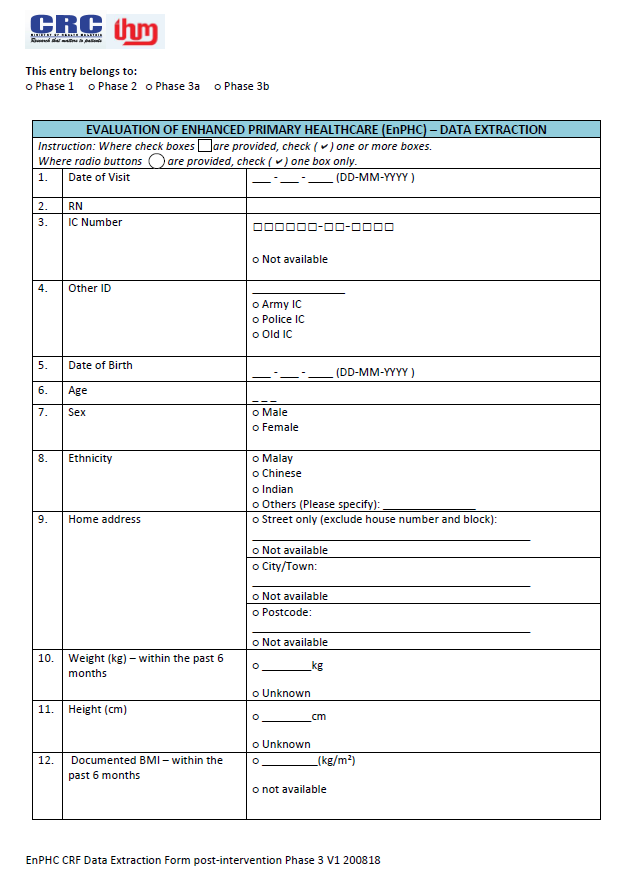 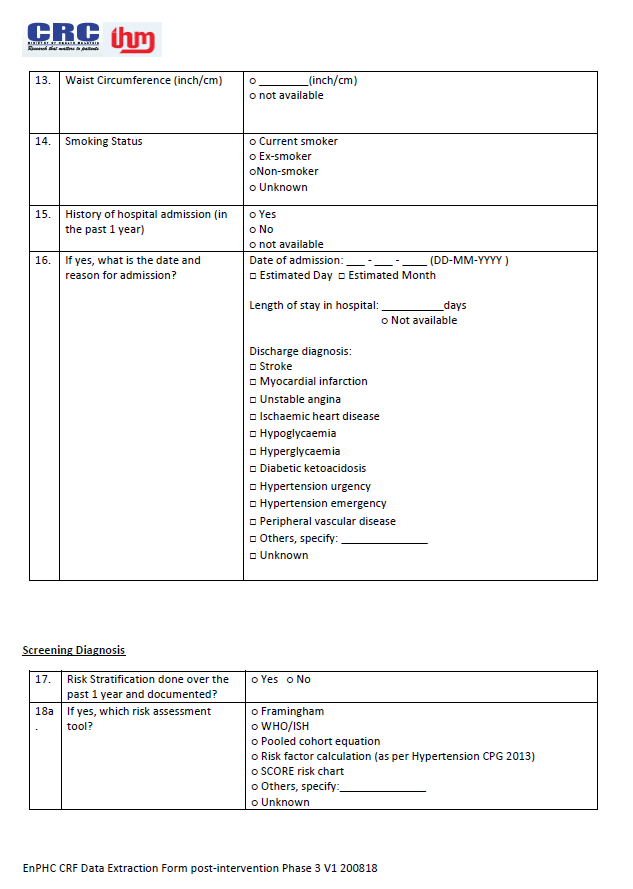 Appendix A (Continued)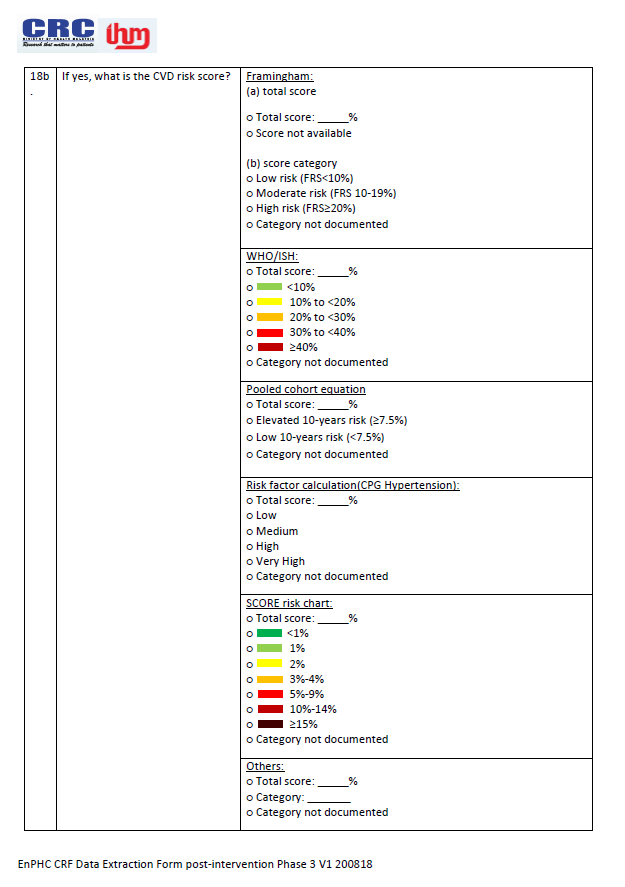 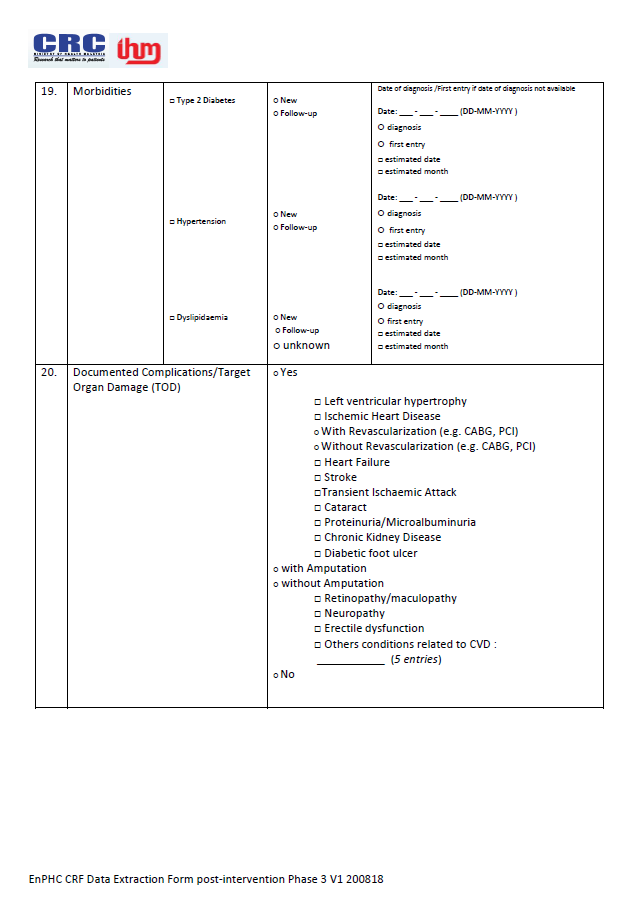 Appendix A (Continued)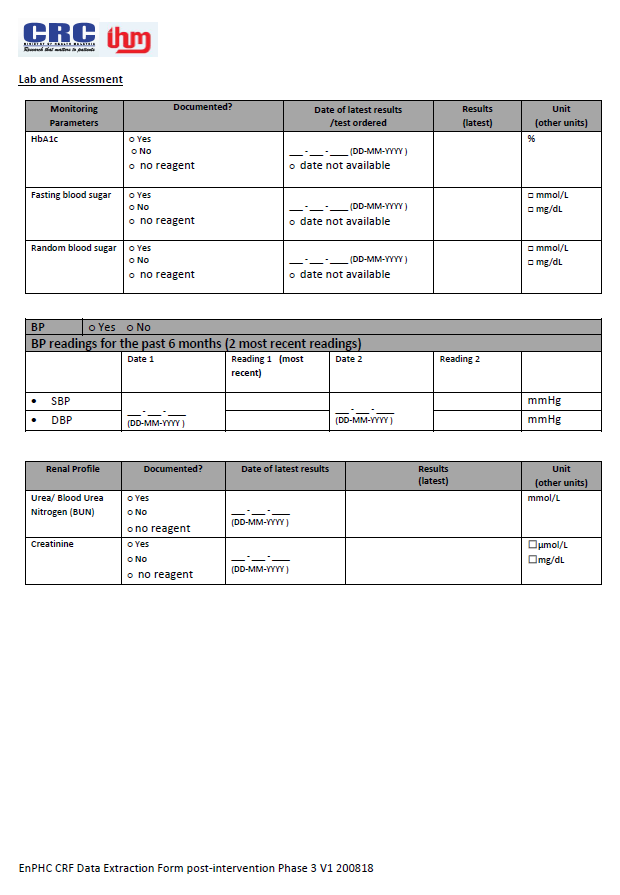 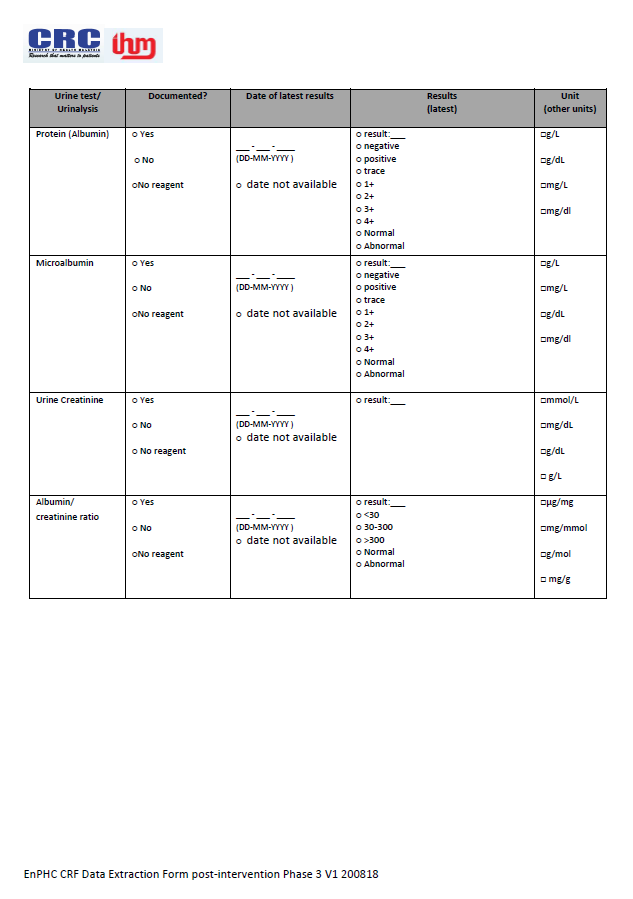 Appendix A (Continued)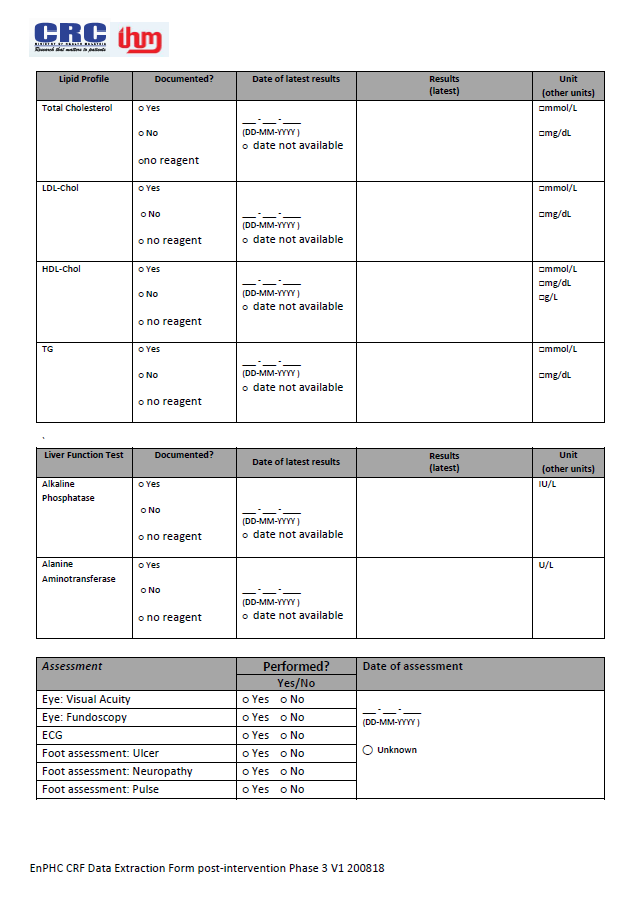 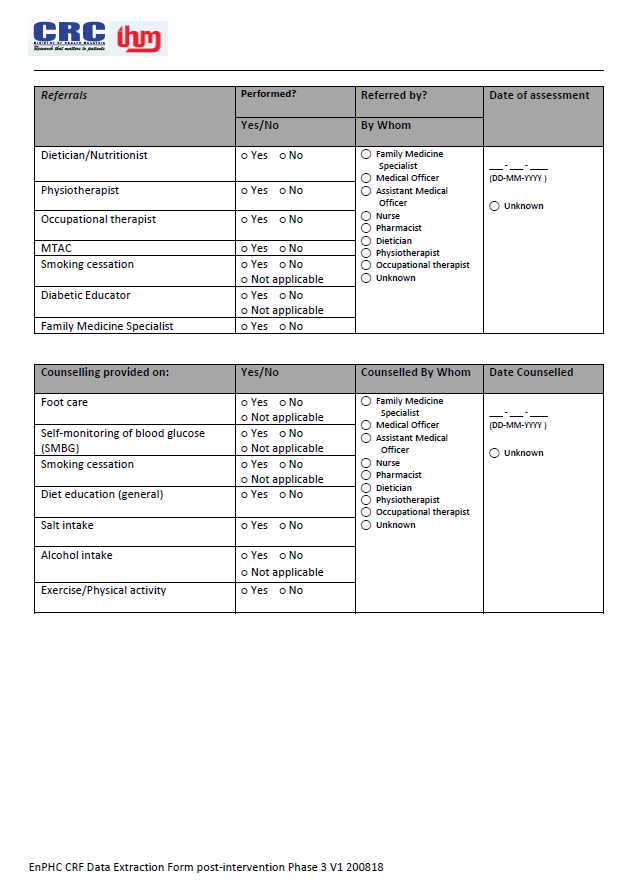 Appendix A (Continued)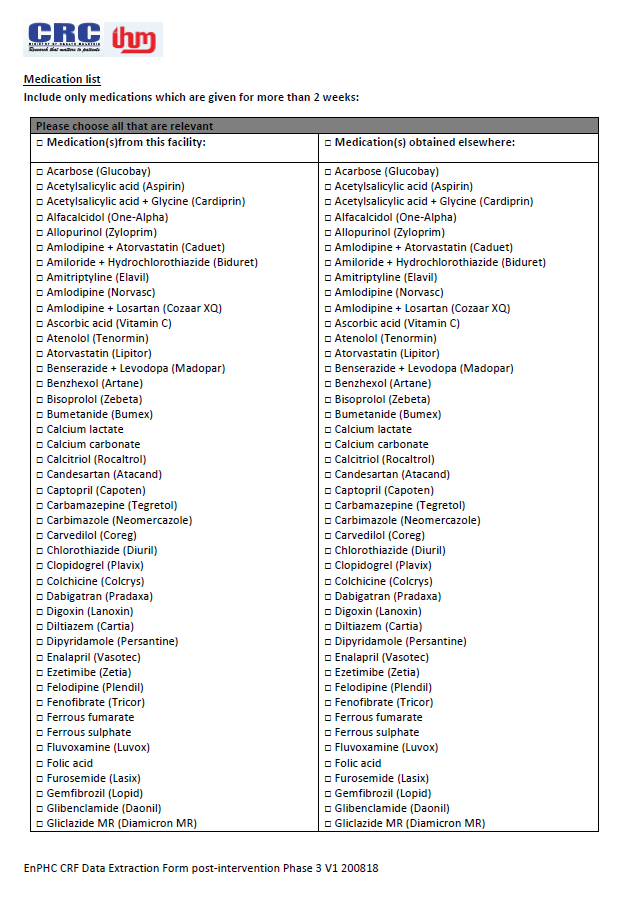 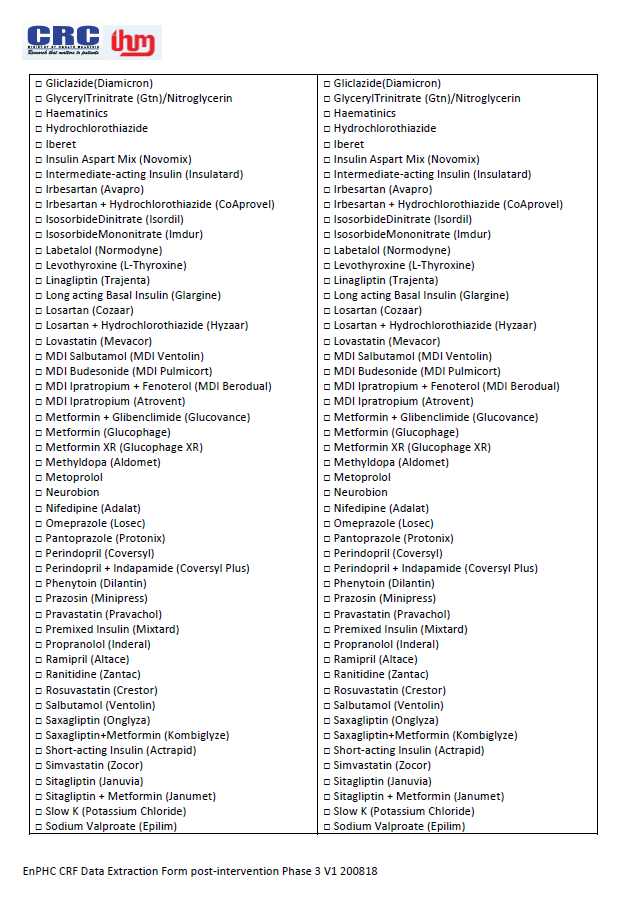 Appendix A (Continued)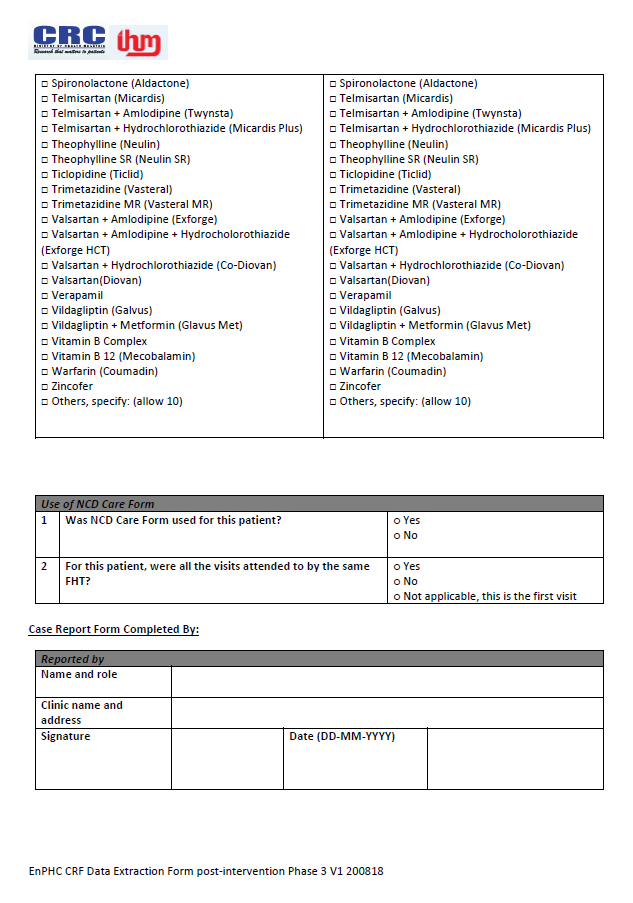 Appendix B – Patient Exit Questionnaire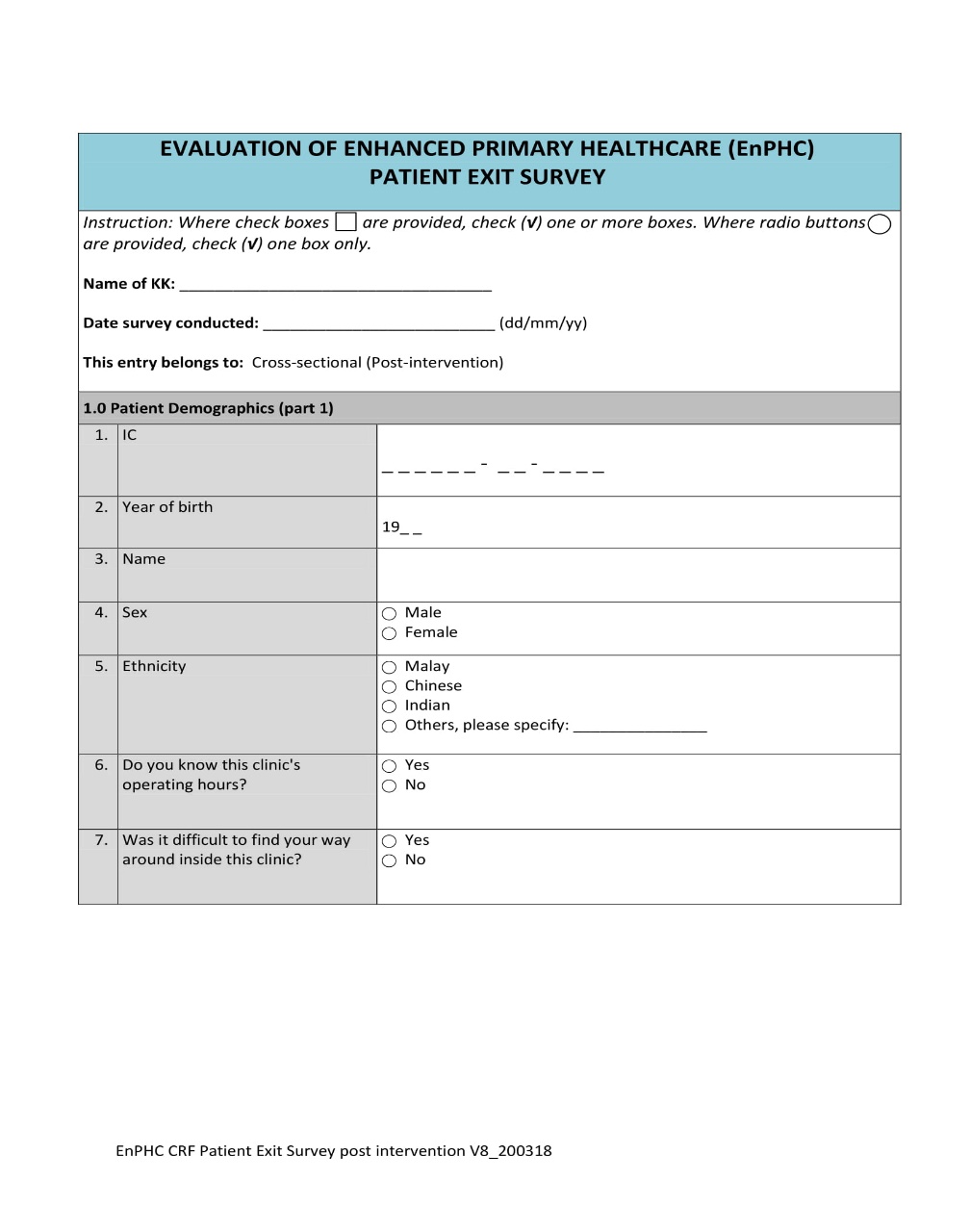 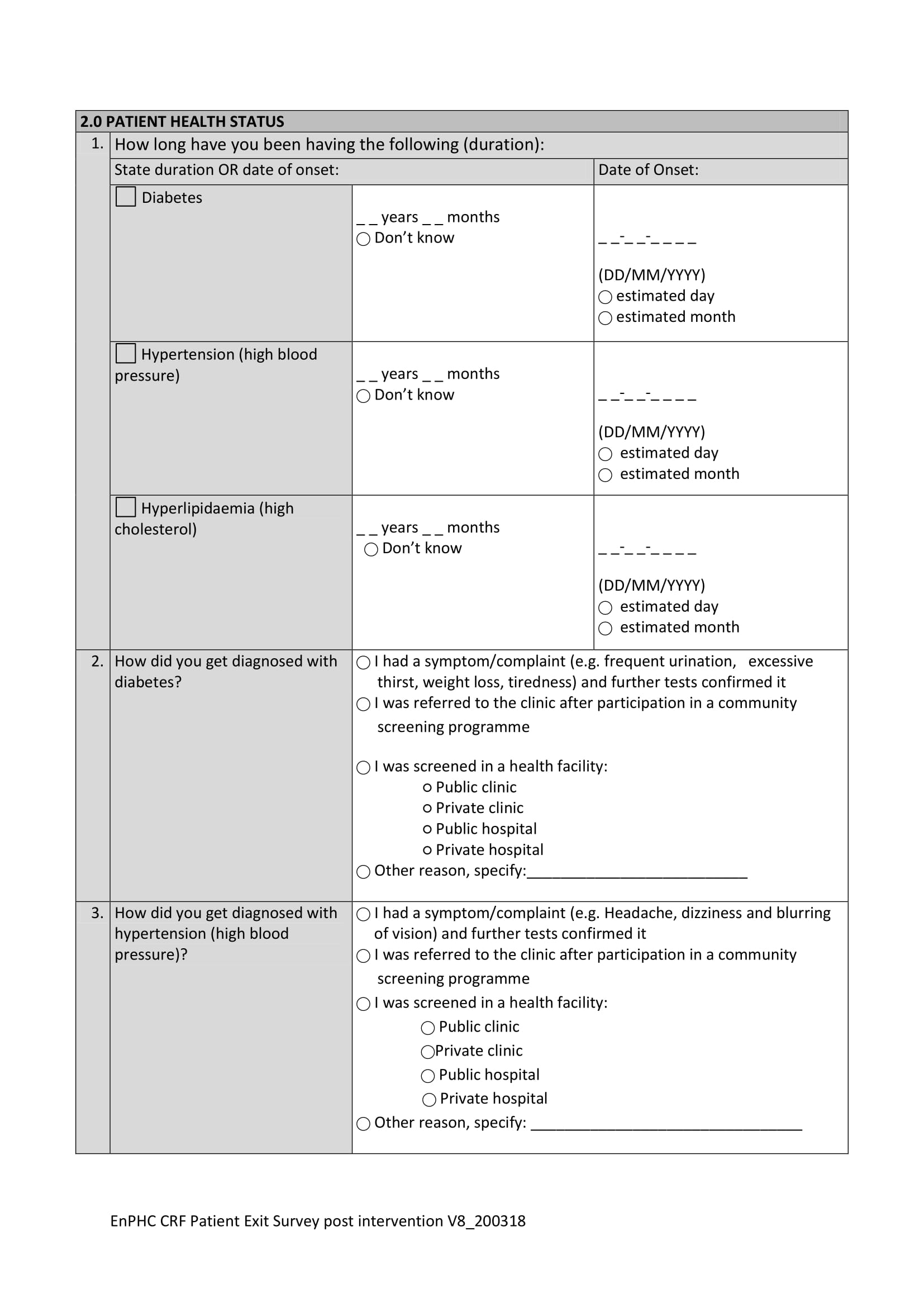 Appendix B – Patient Exit Questionnaire (Continued)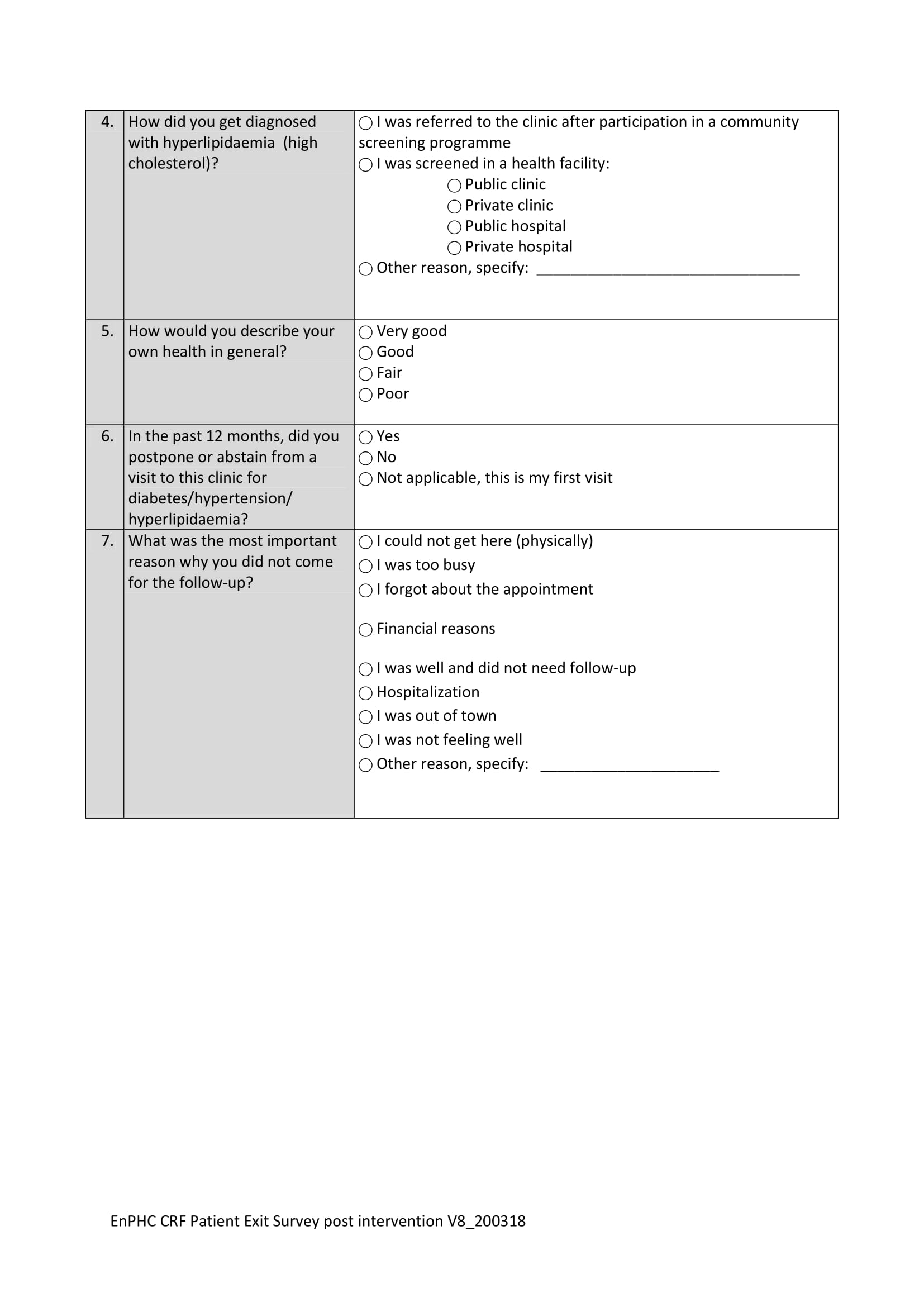 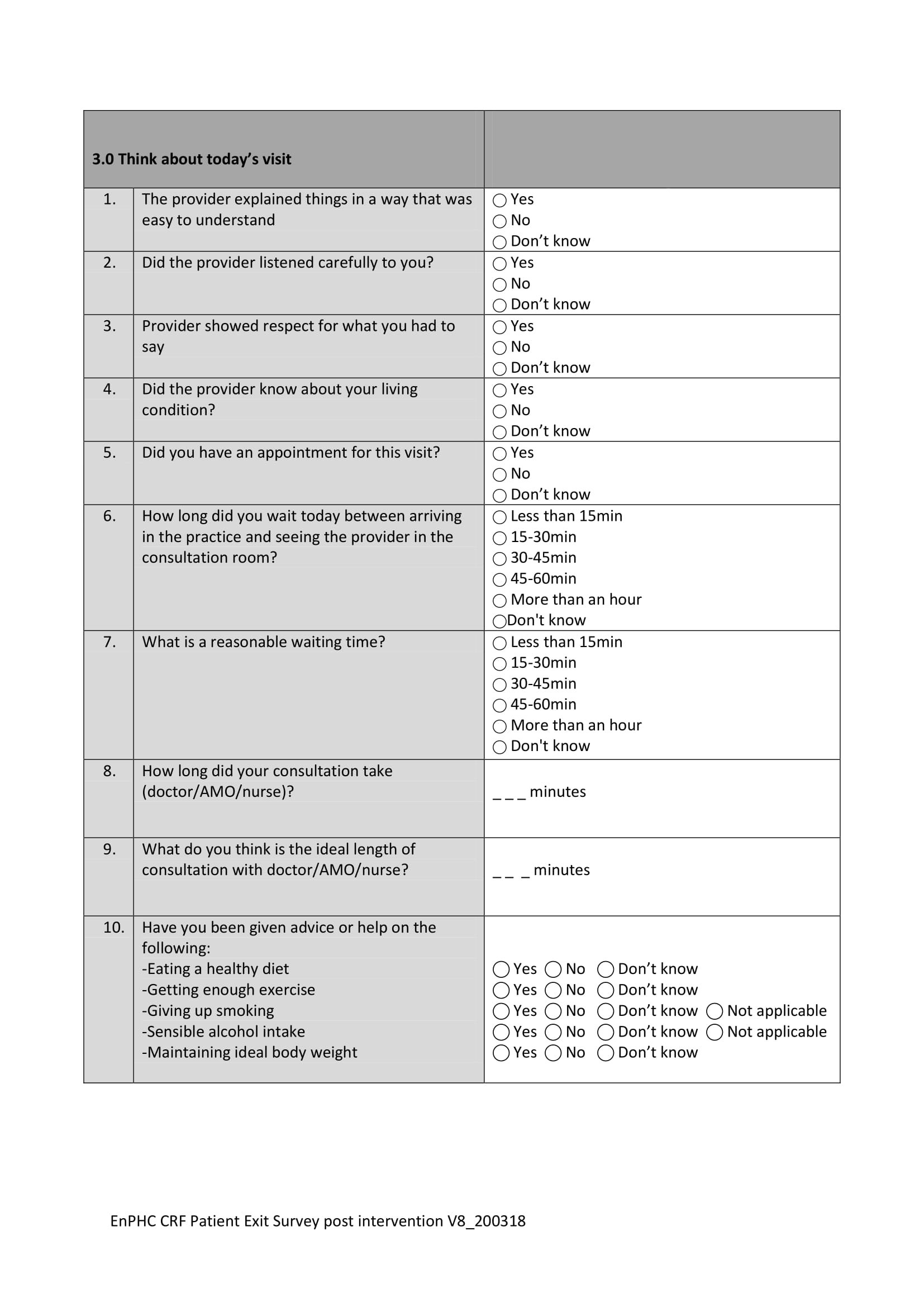 Appendix B – Patient Exit Questionnaire (Continued)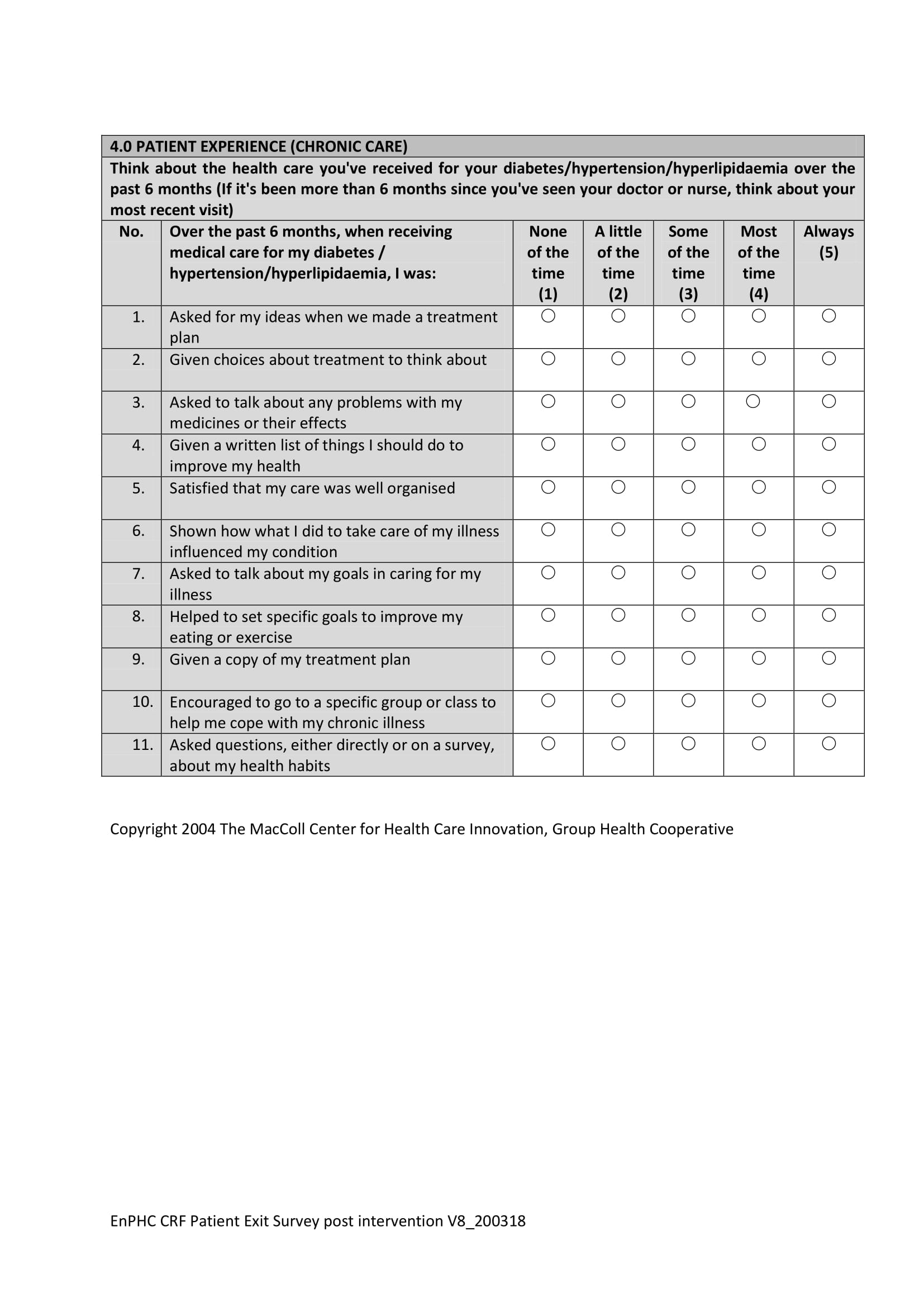 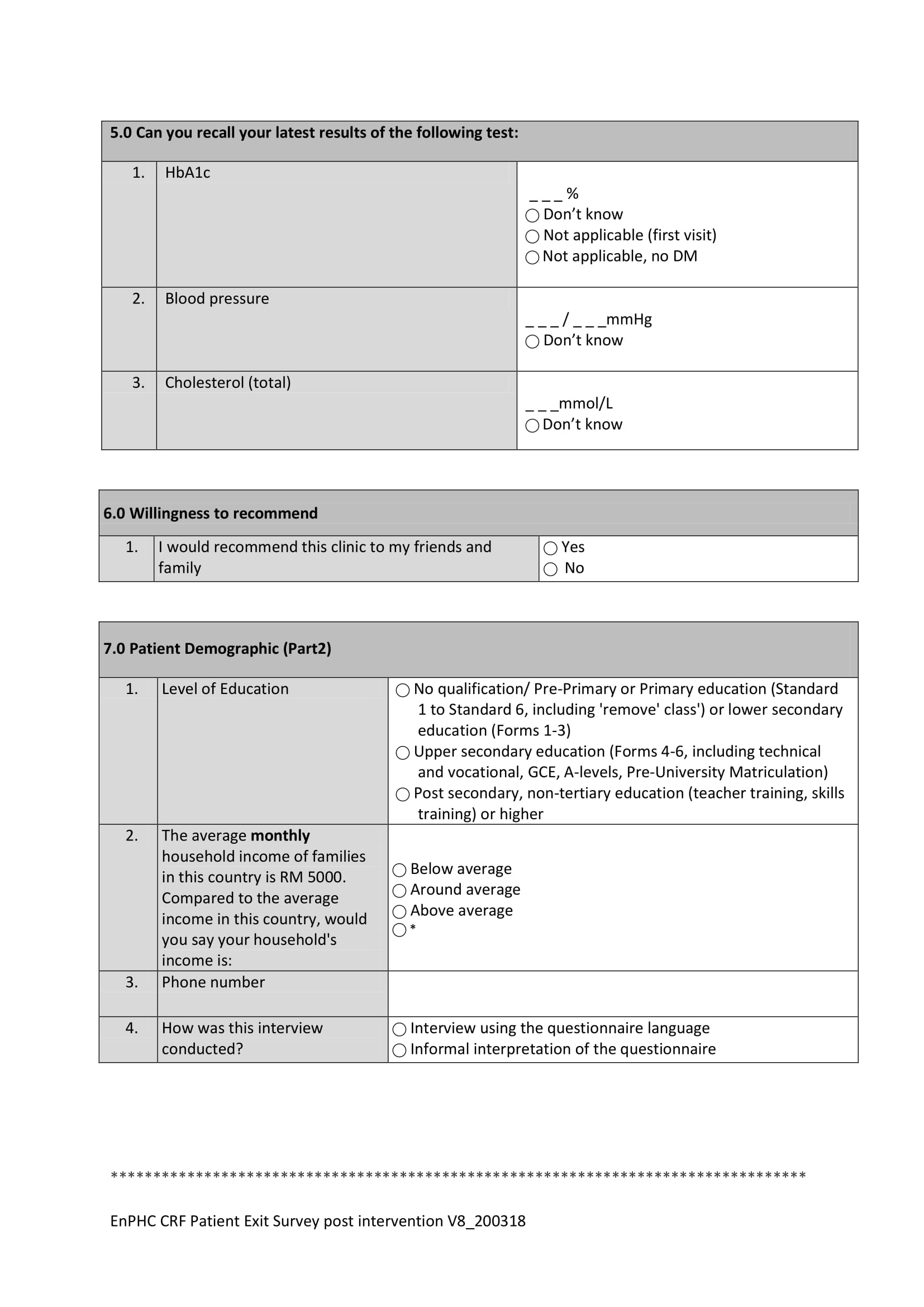 Appendix B – Patient Exit Questionnaire (Continued)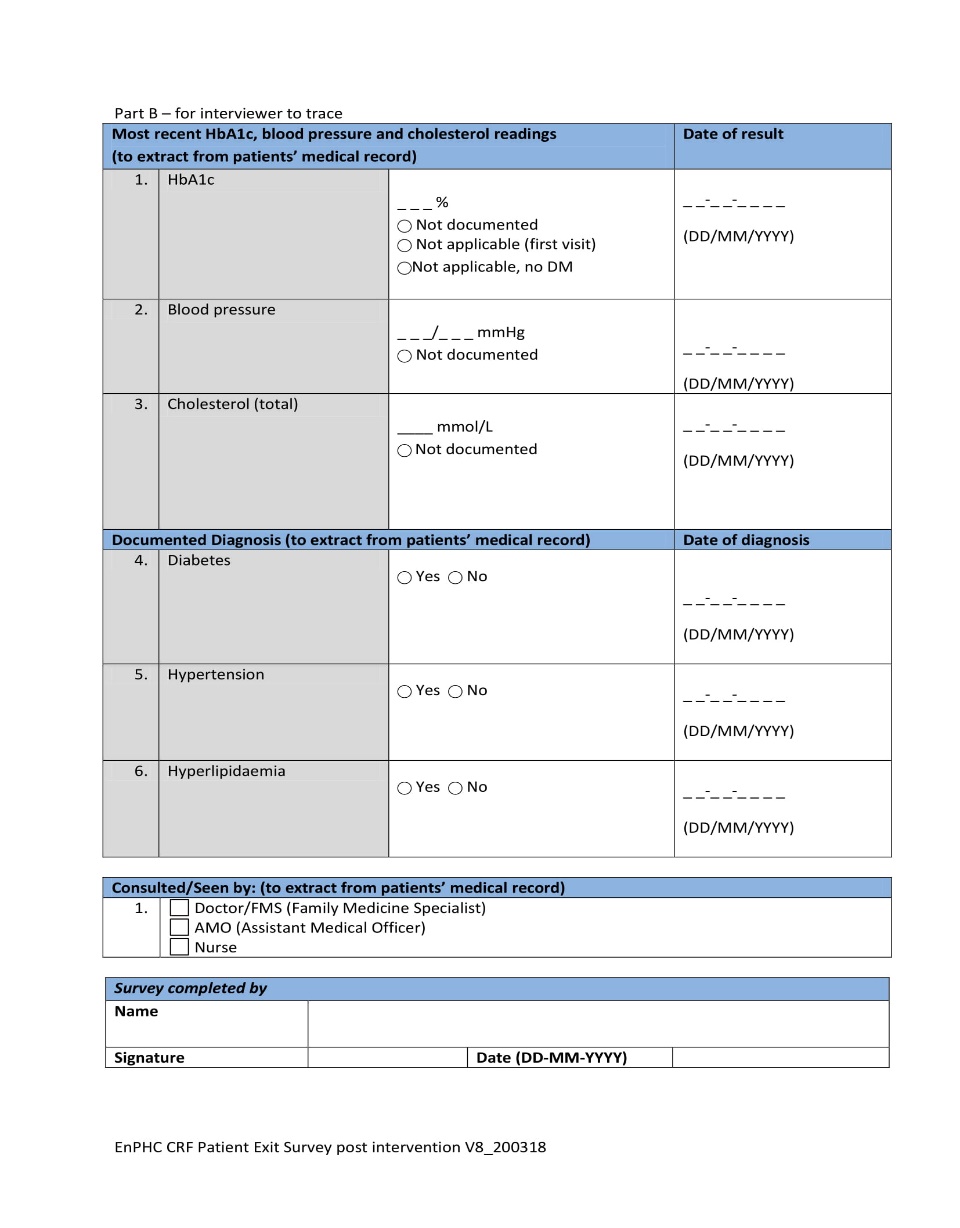 Appendix C – Provider Questionnaire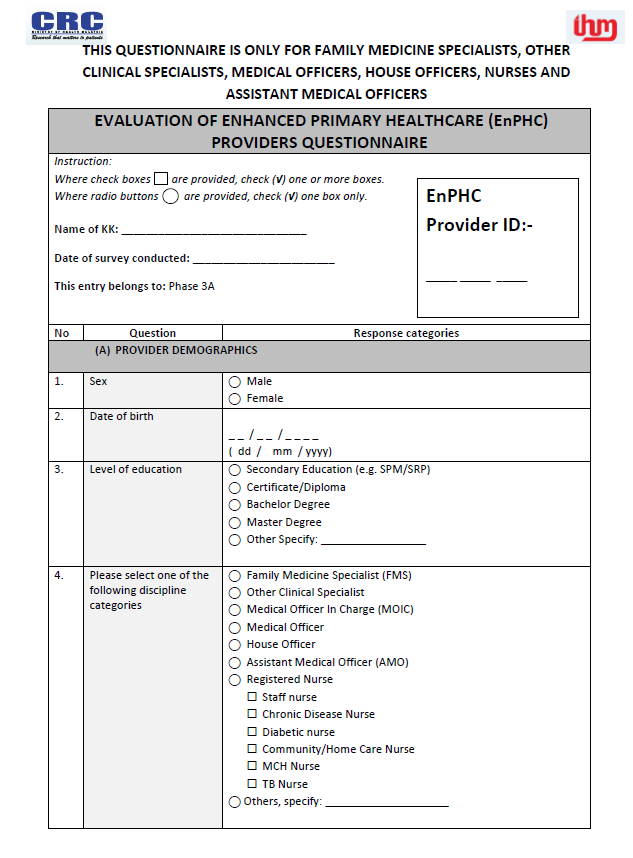 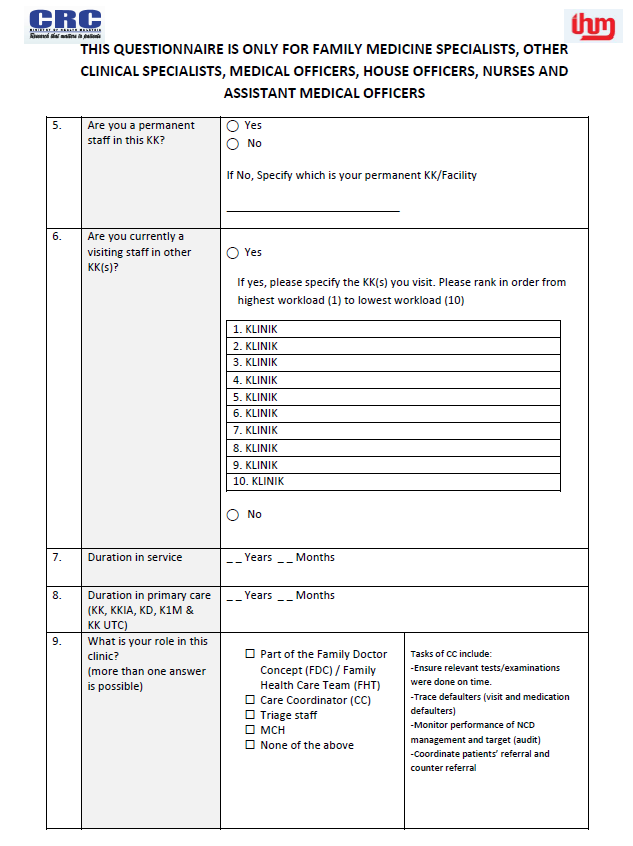 Appendix C – Provider Questionnaire (Continued)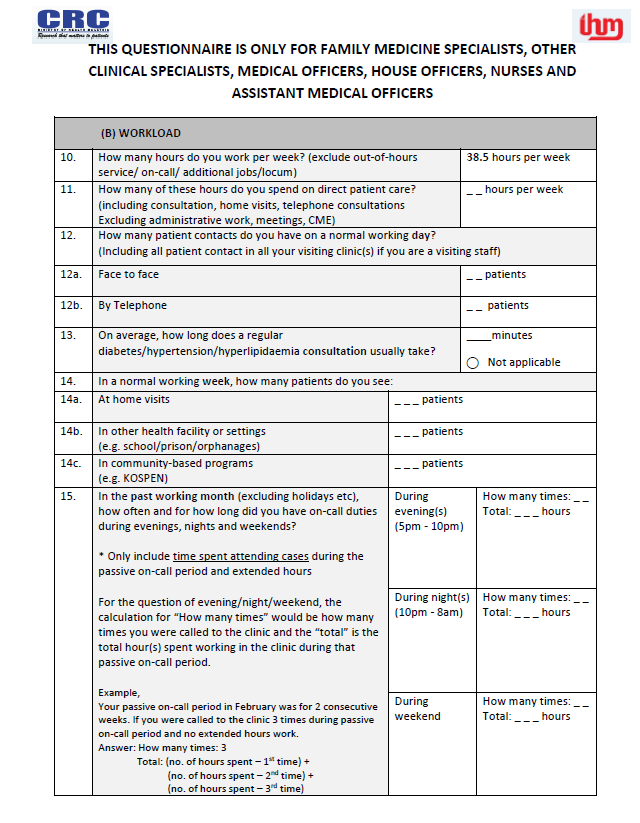 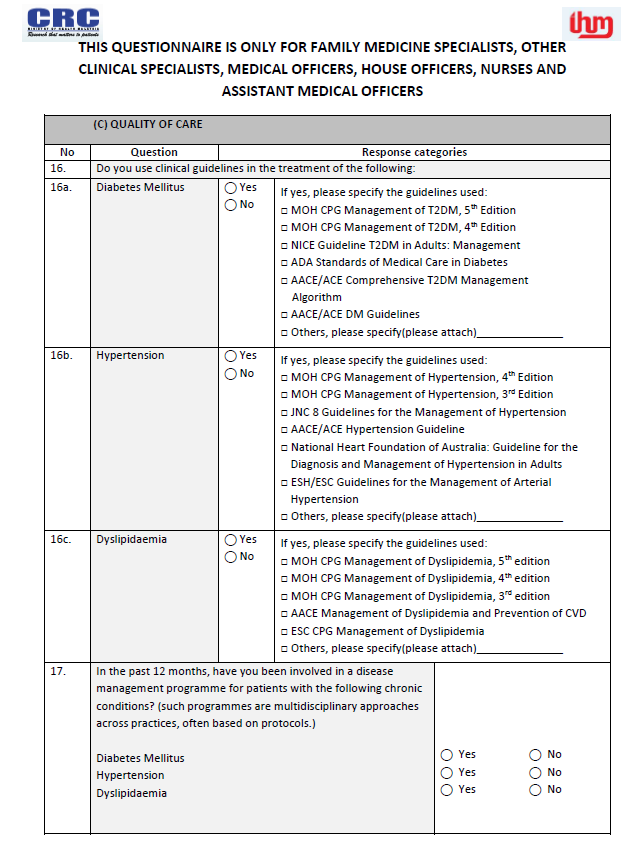 Appendix C – Provider Questionnaire (Continued)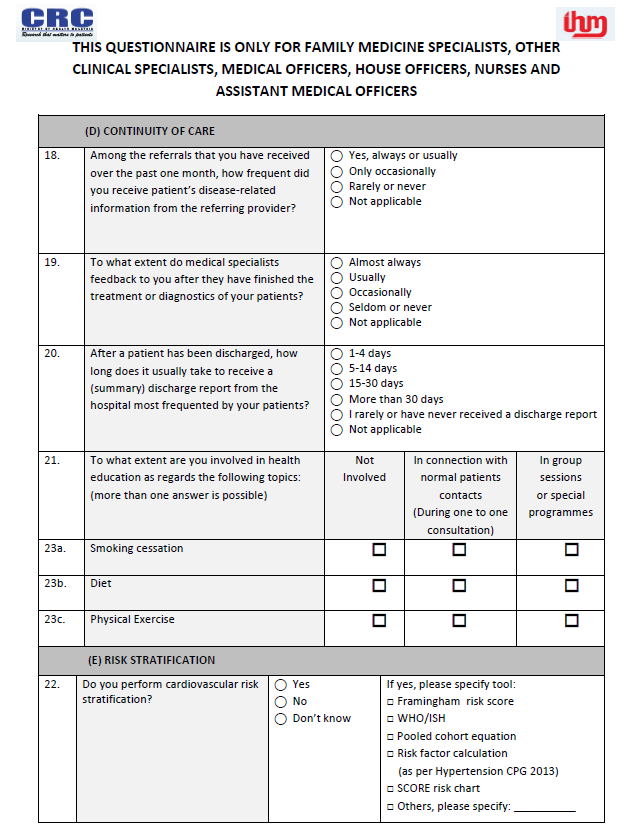 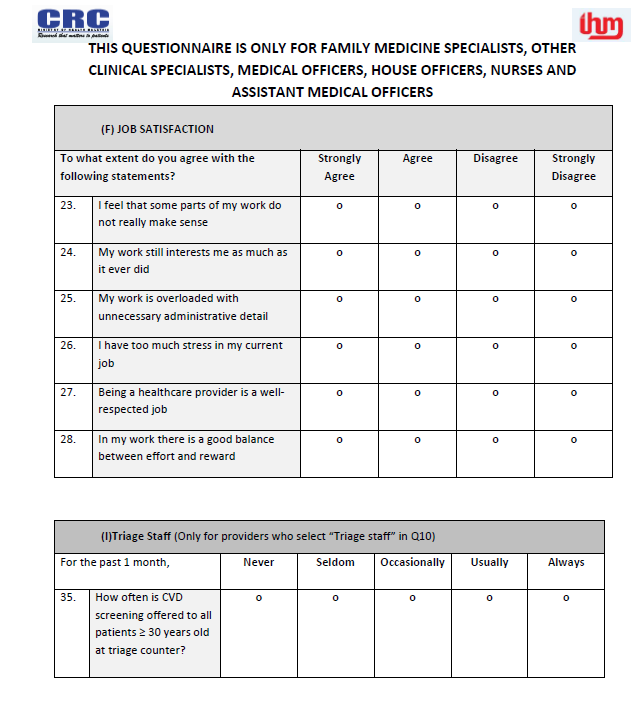 Appendix D – Facility Questionnaire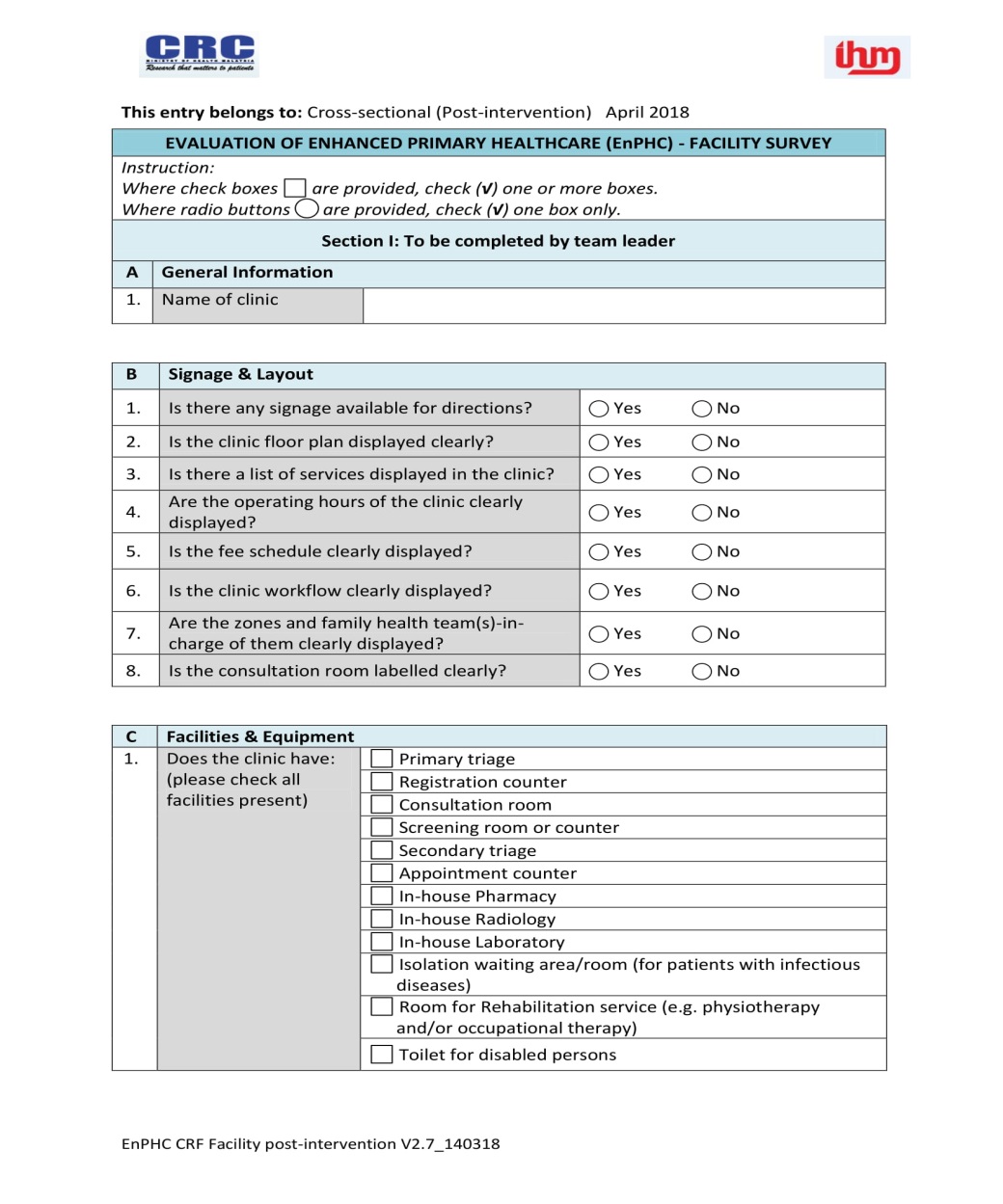 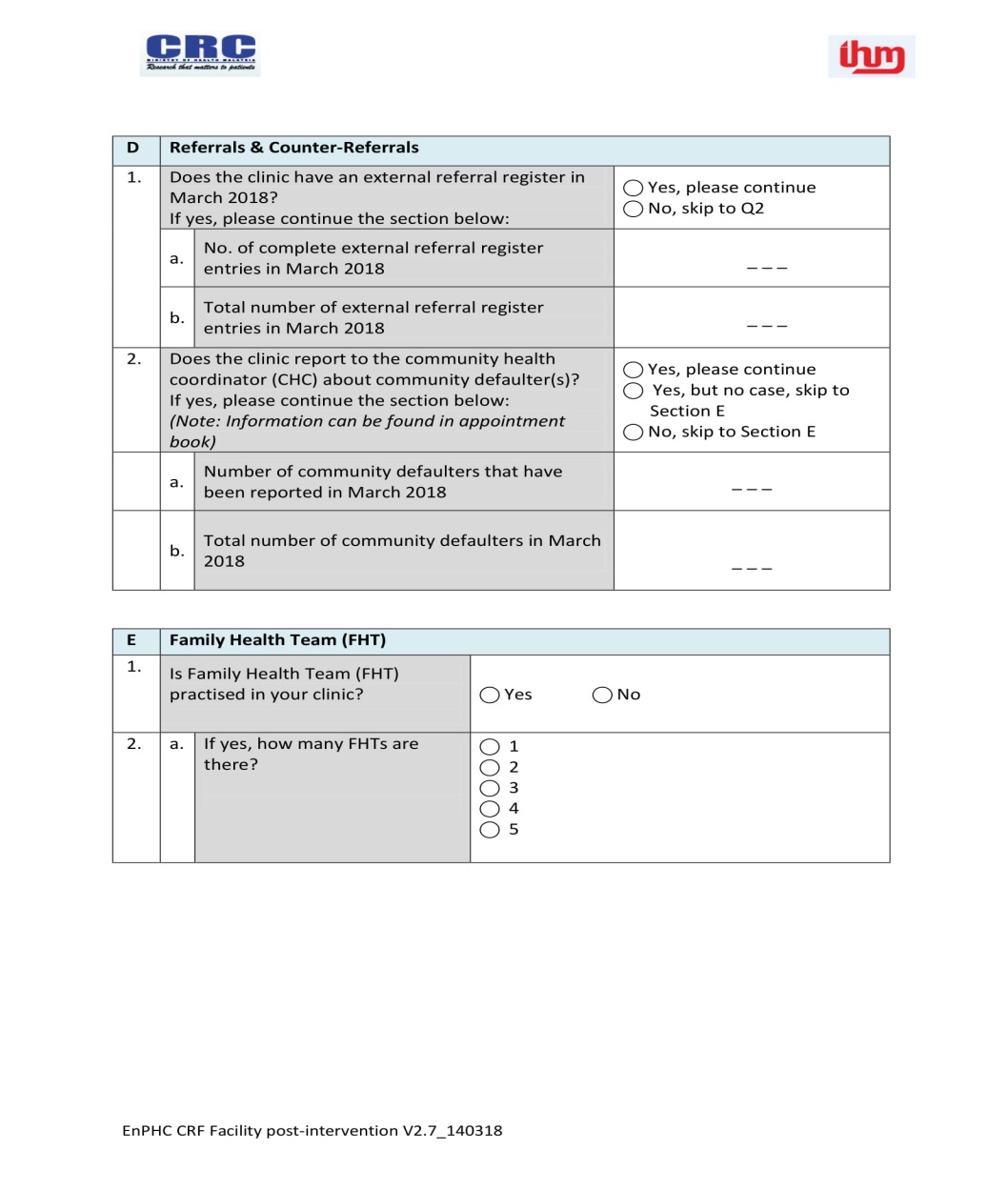 Appendix D – Facility Questionnaire (Continued)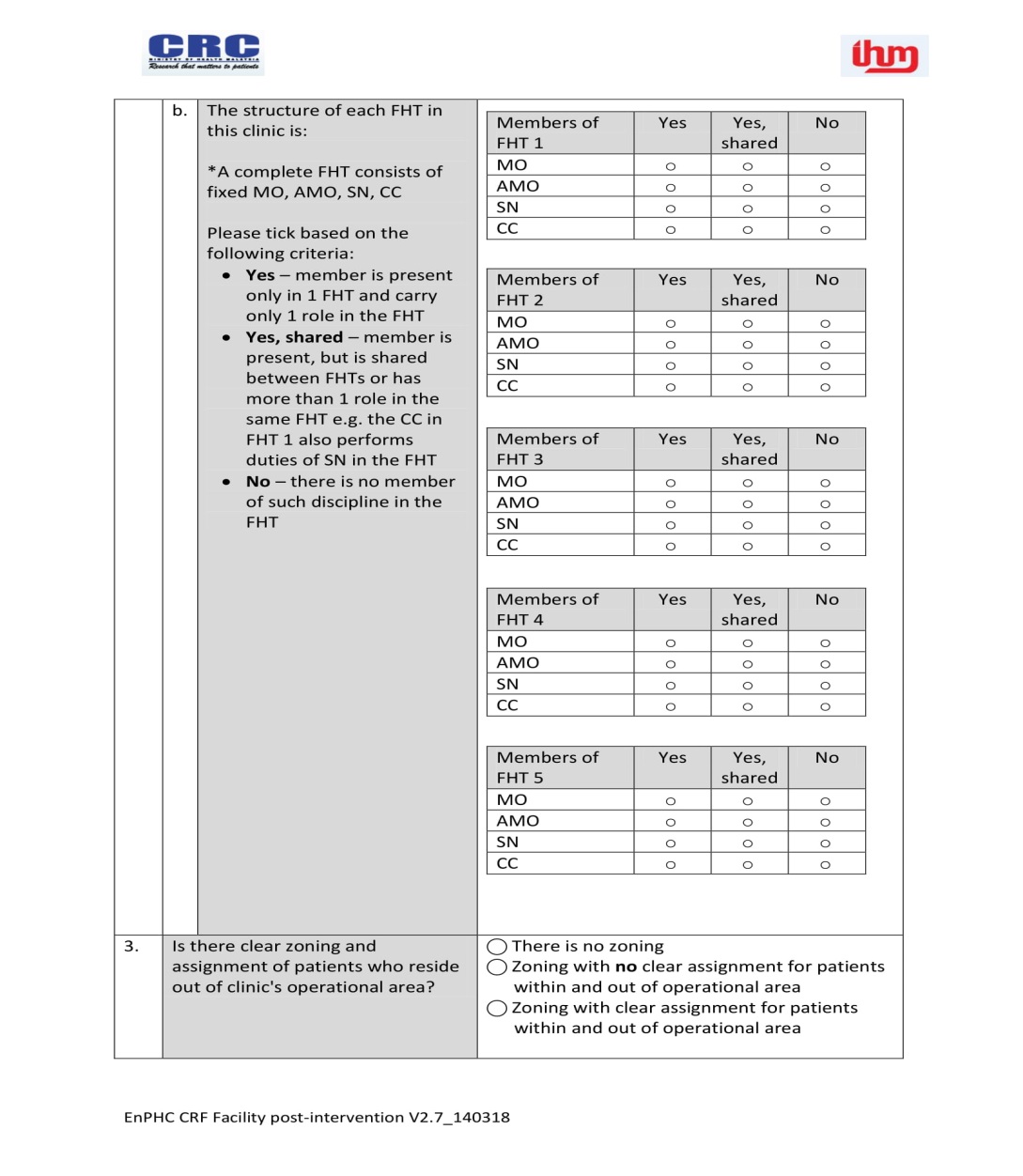 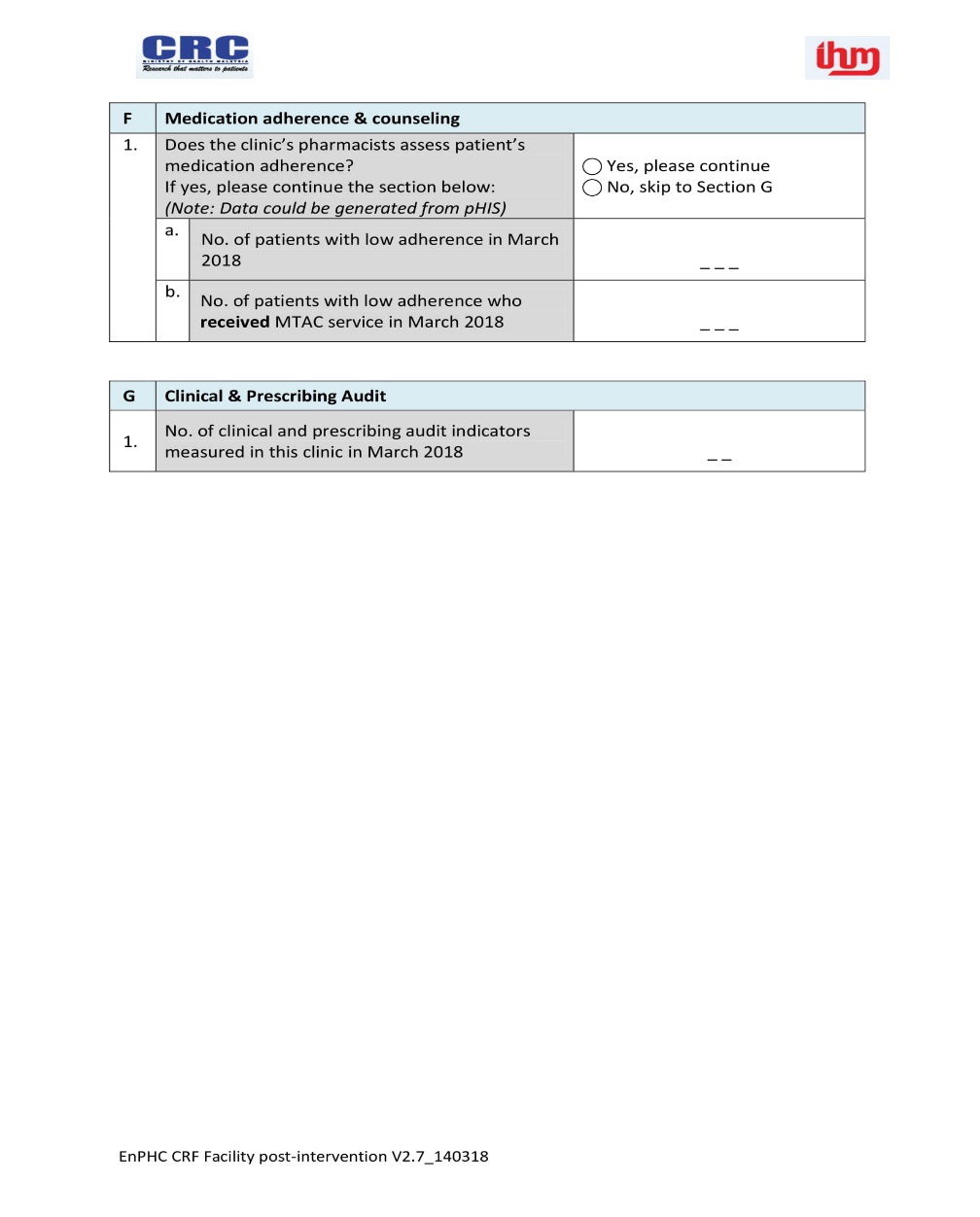 Appendix D – Facility Questionnaire (Continued)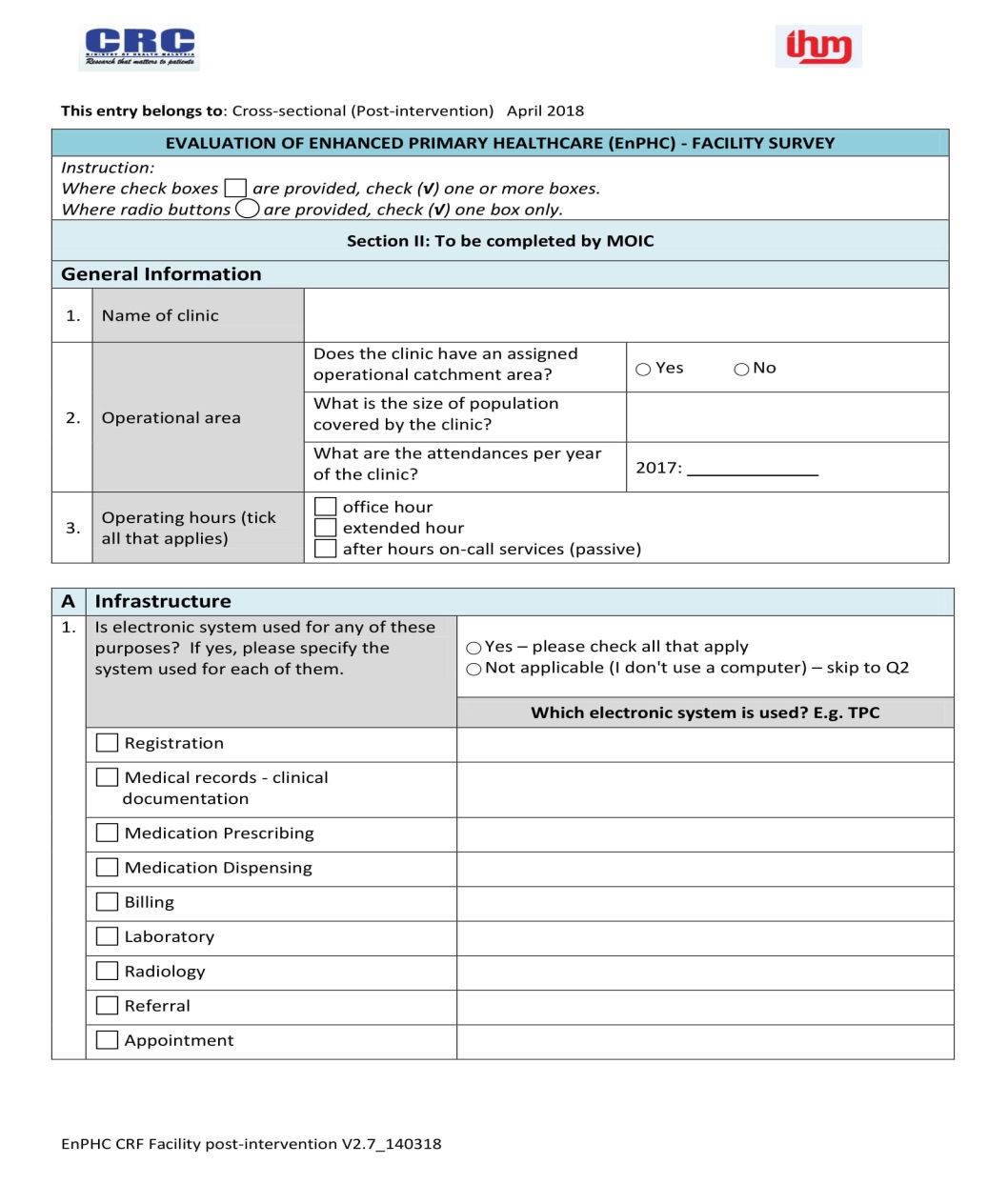 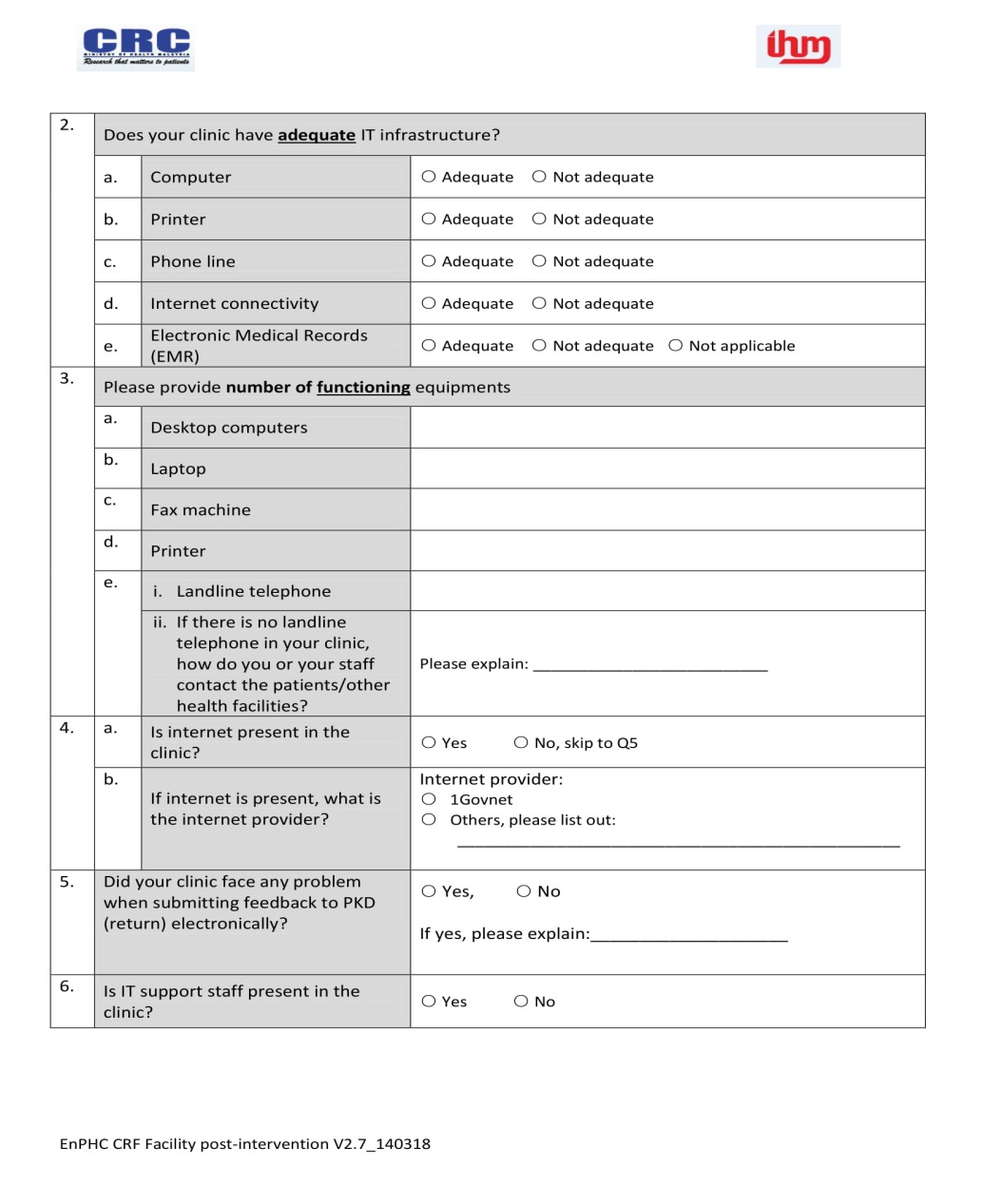 Appendix D – Facility Questionnaire (Continued)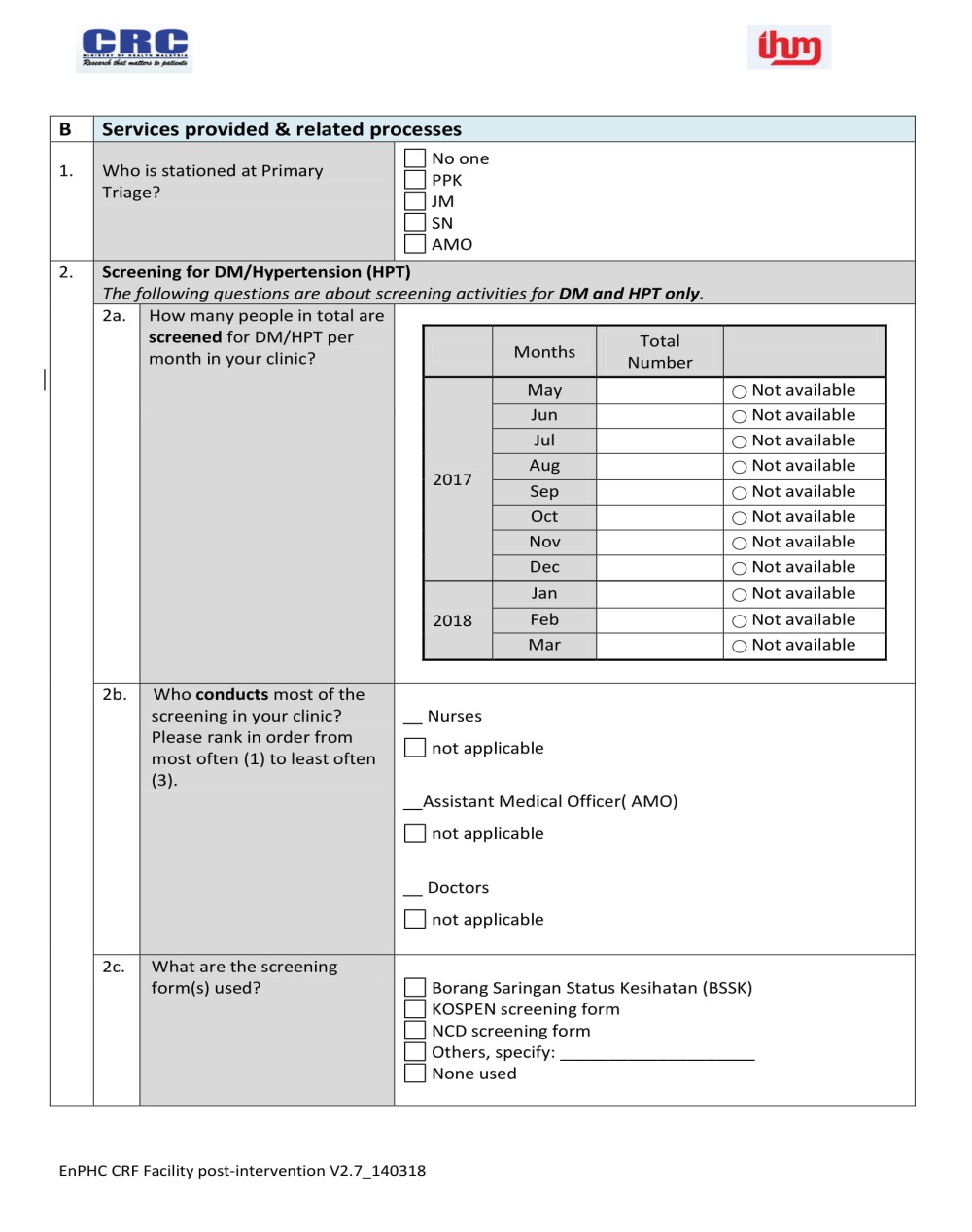 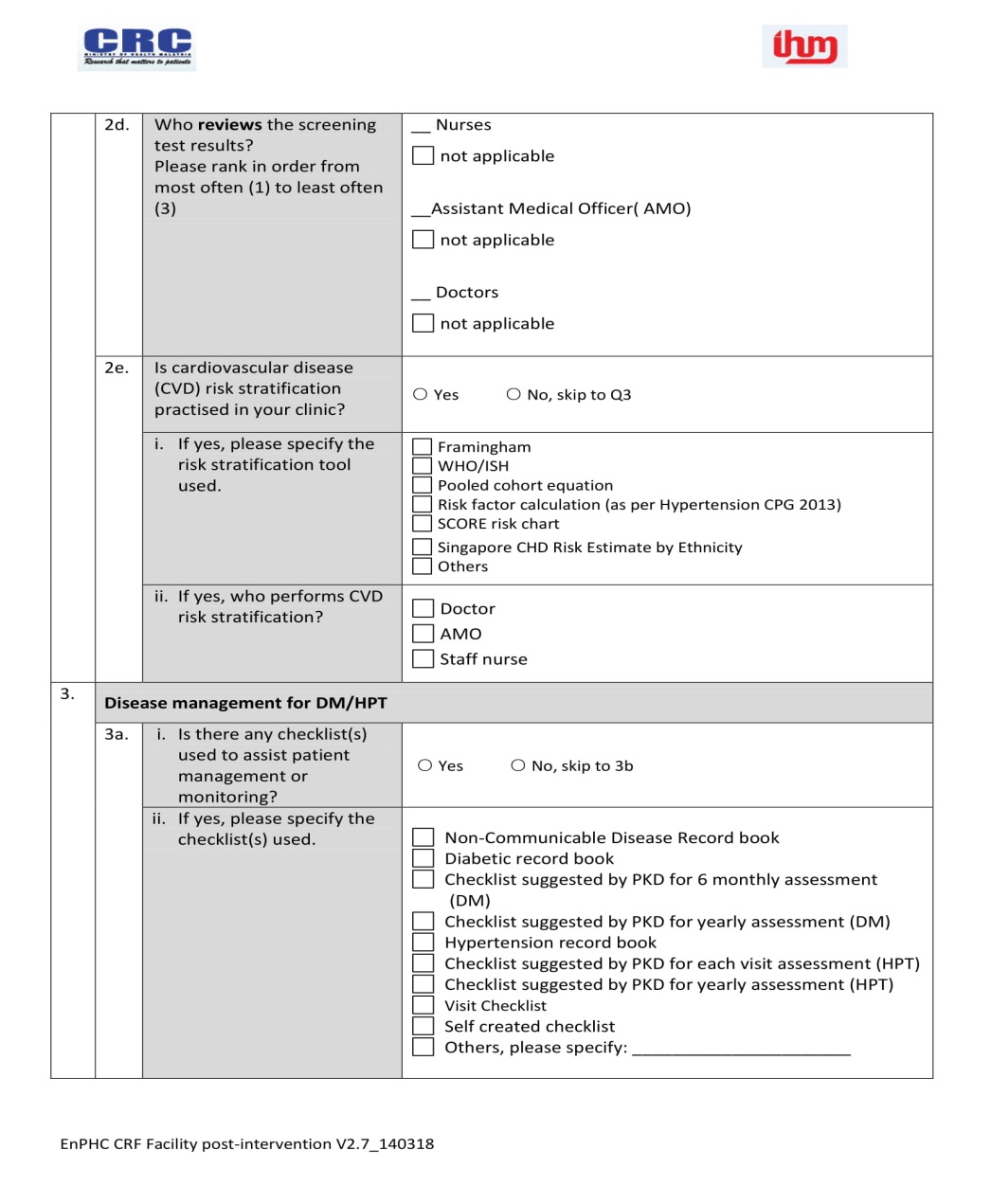 Appendix D – Facility Questionnaire (Continued)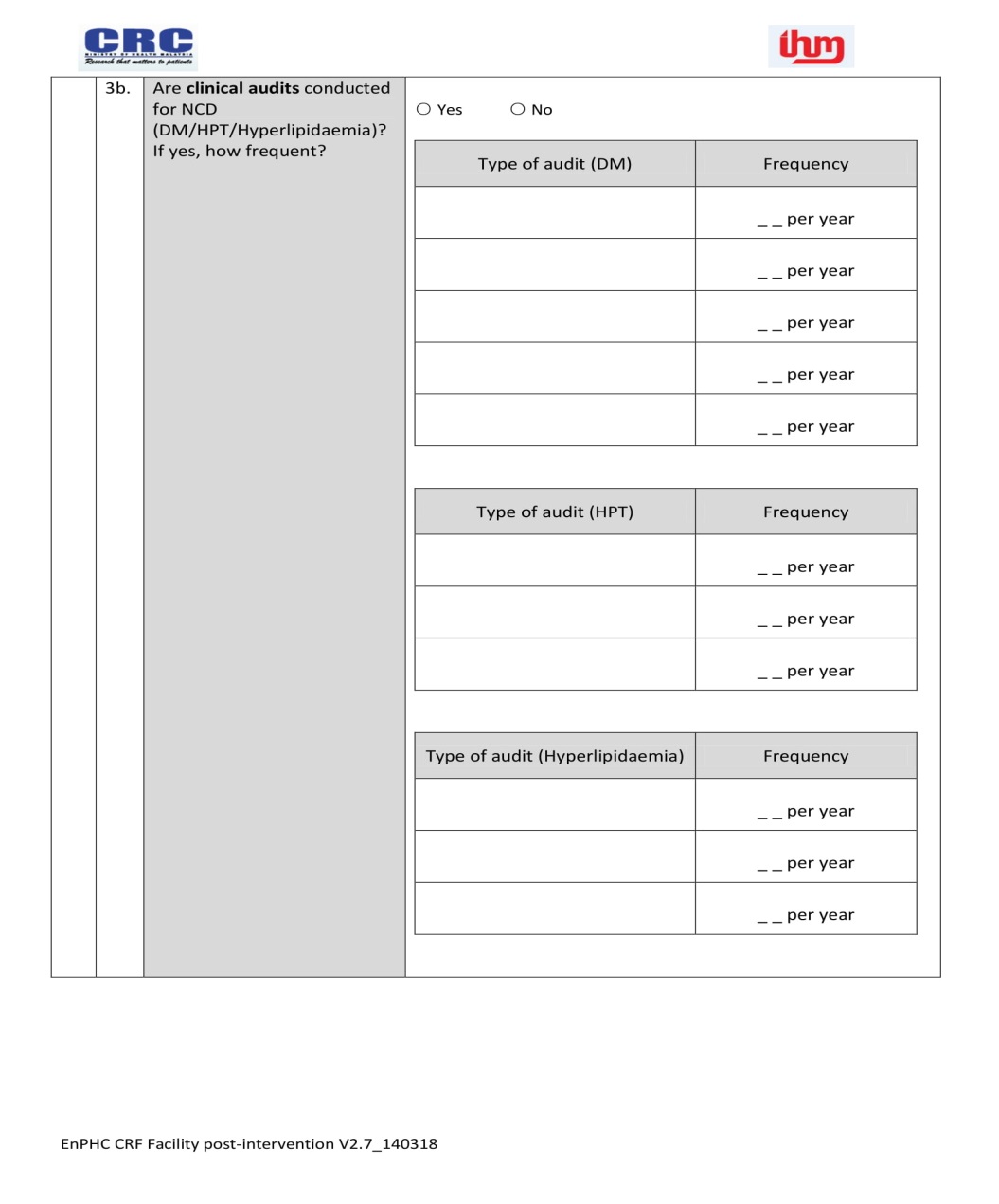 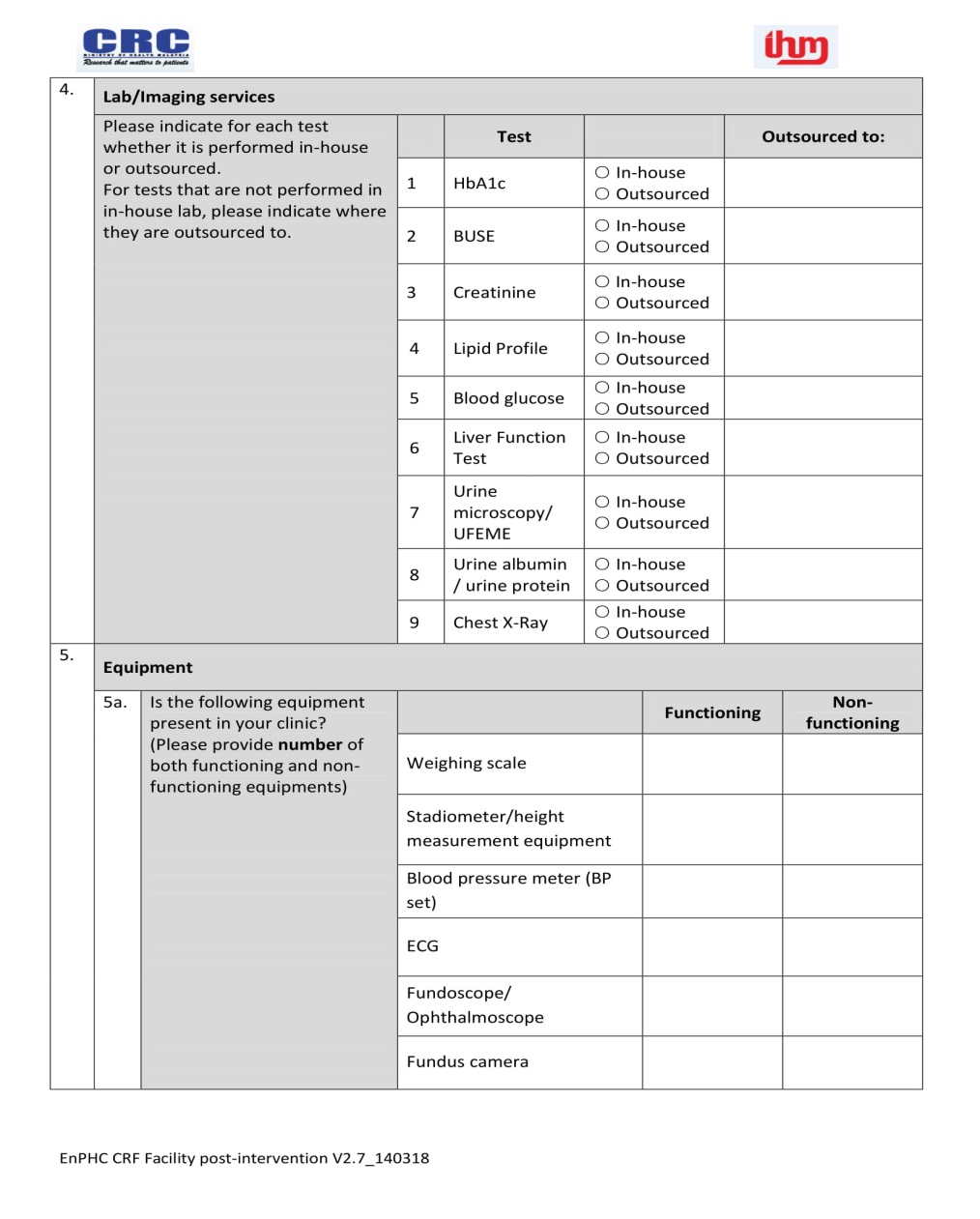 Appendix D – Facility Questionnaire (Continued)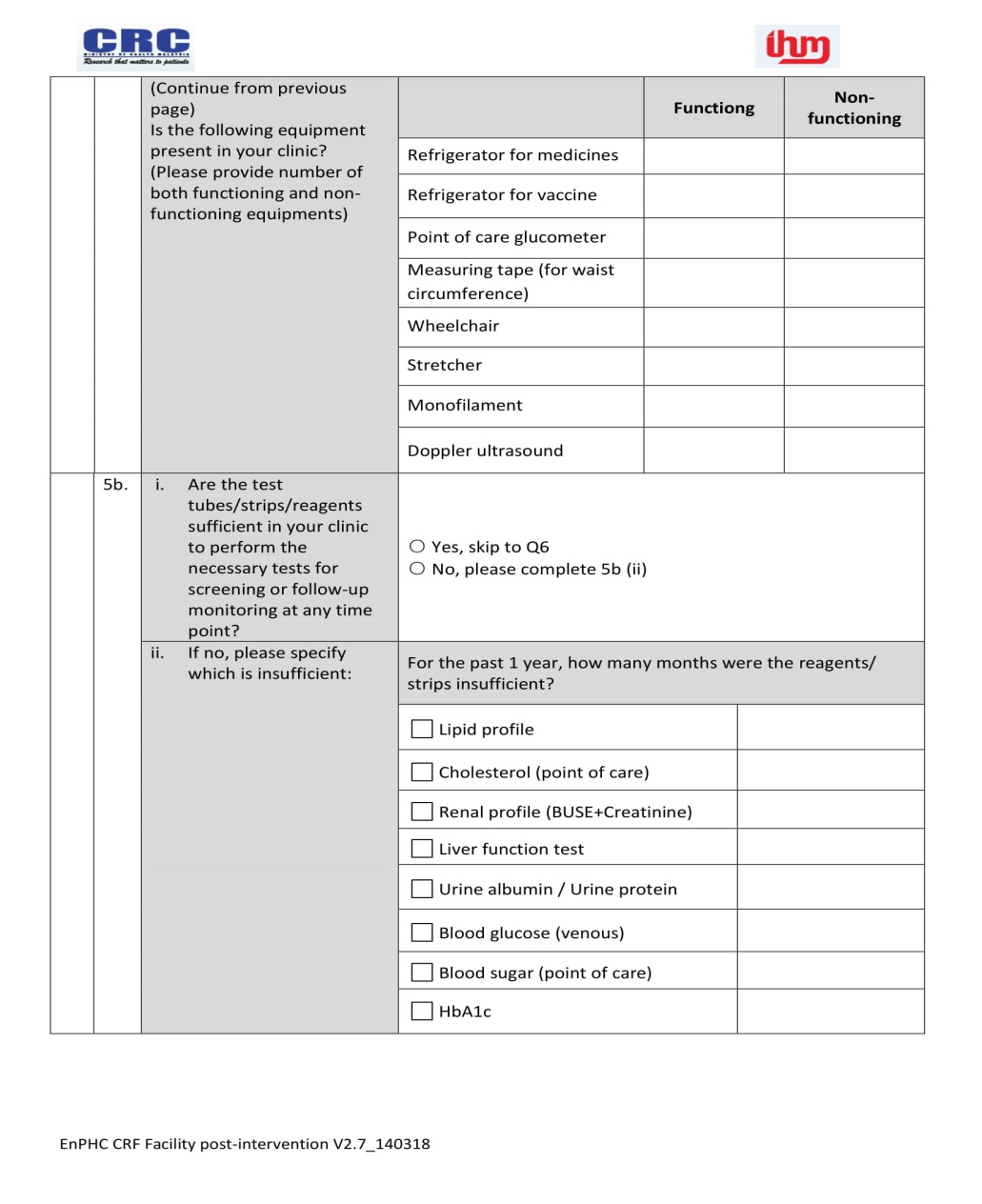 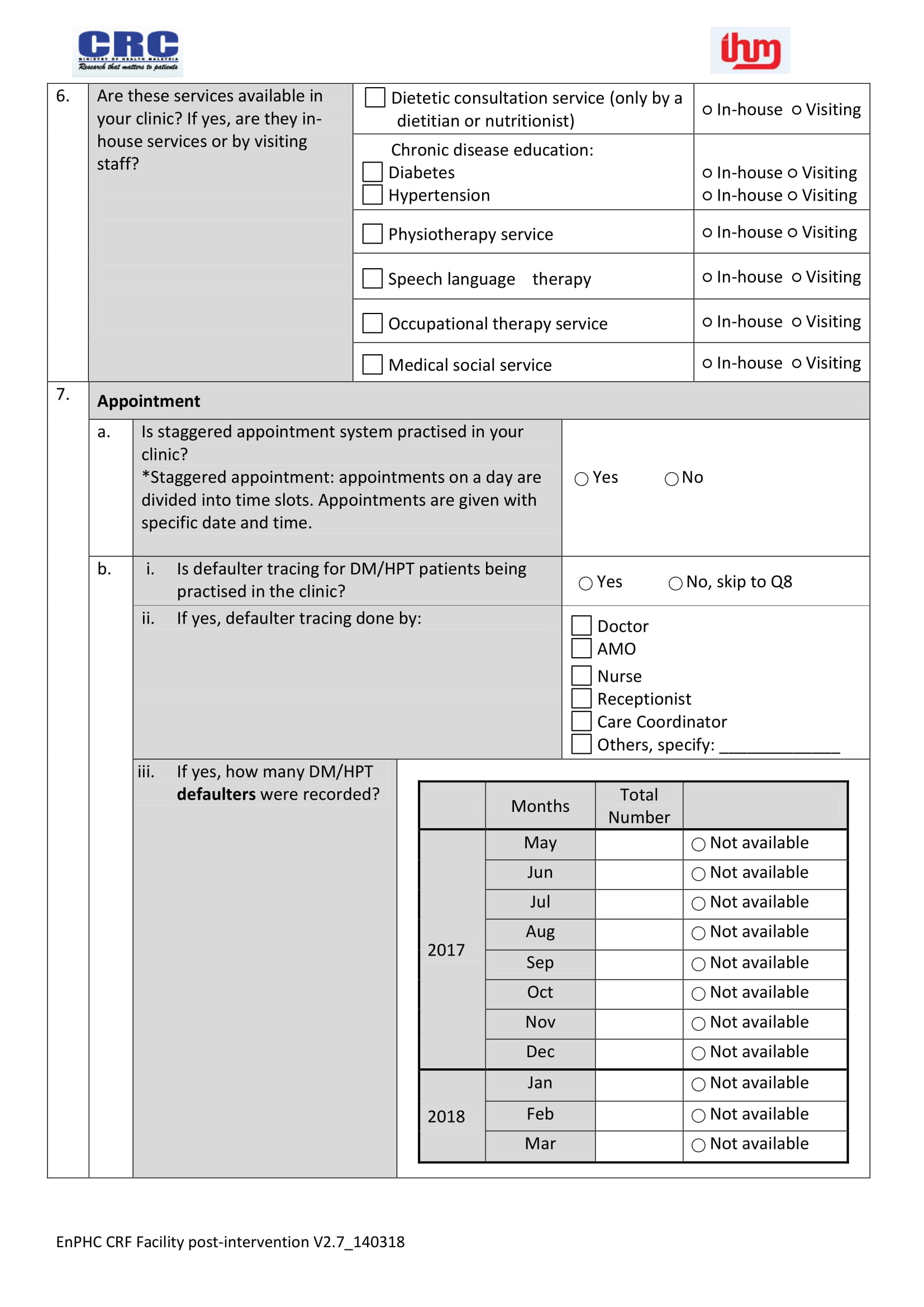 Appendix D – Facility Questionnaire (Continued)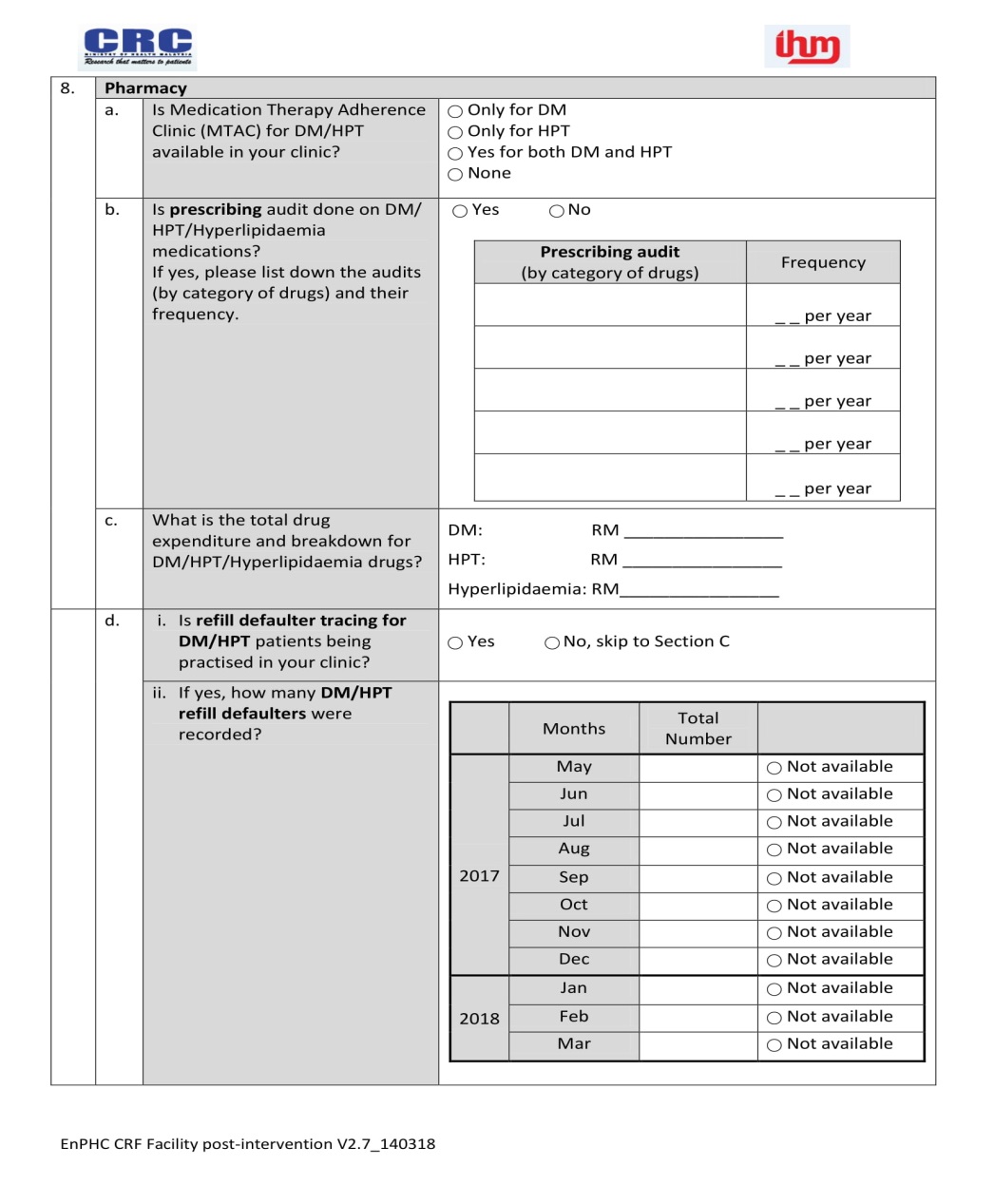 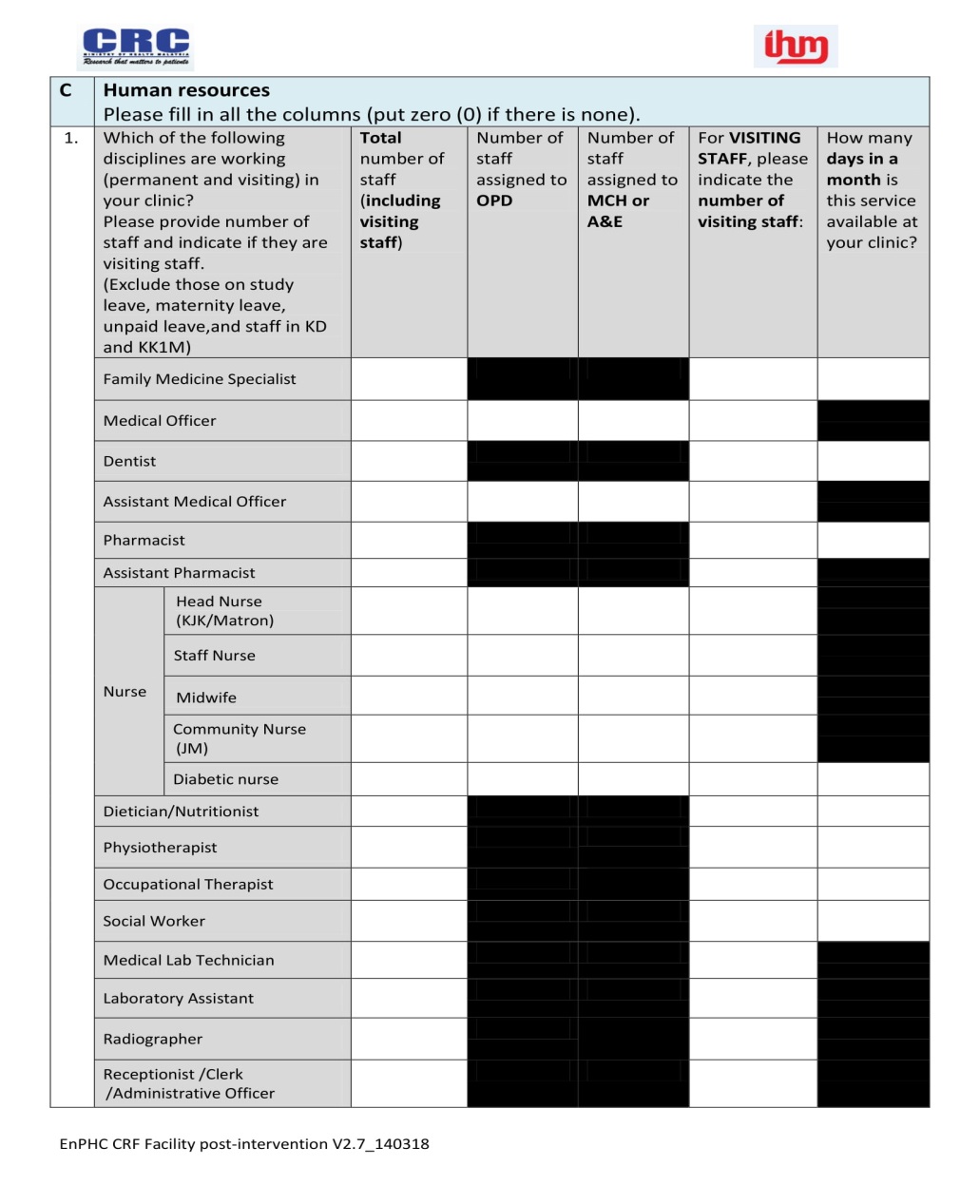 Appendix D – Facility Questionnaire (Continued)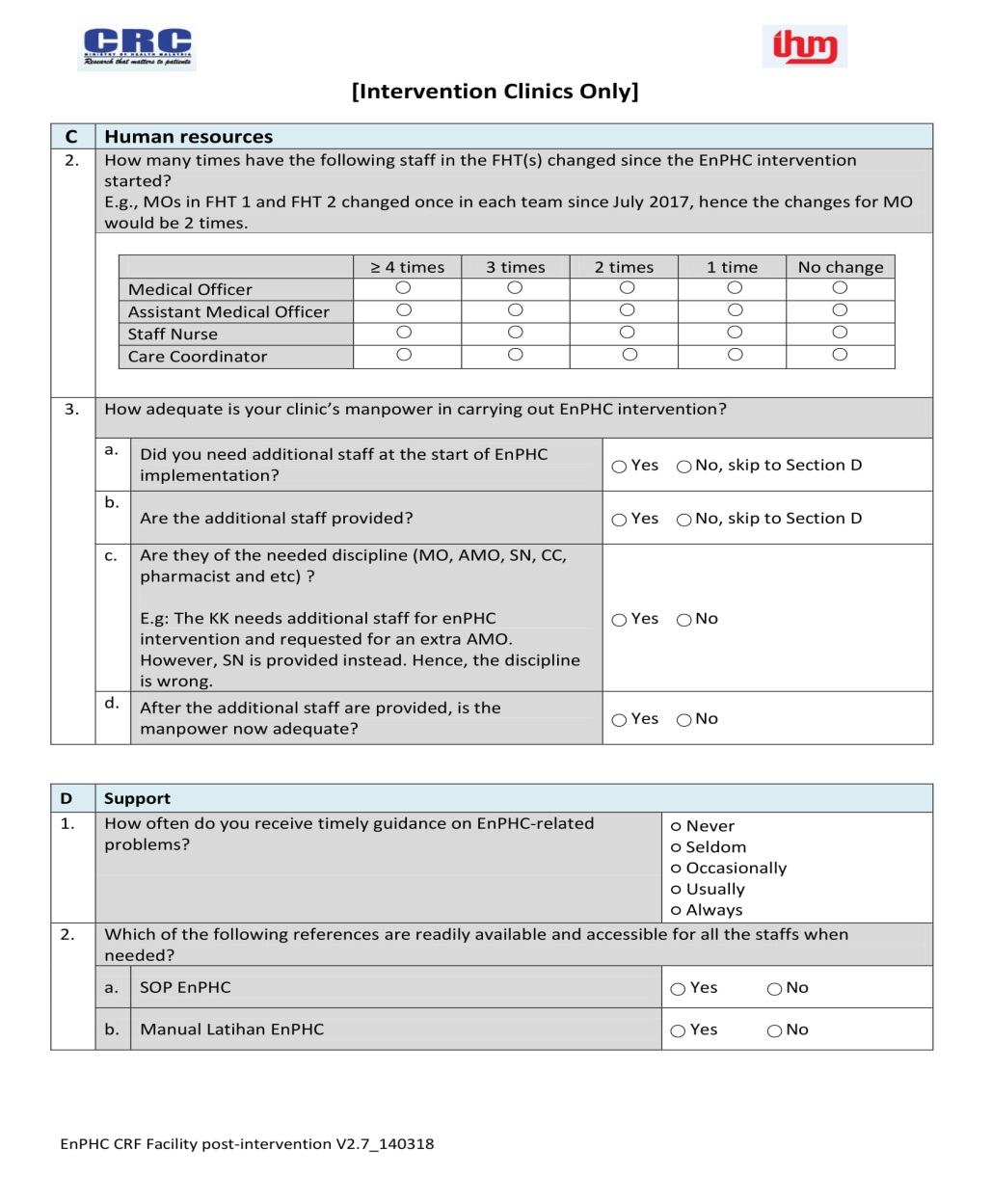 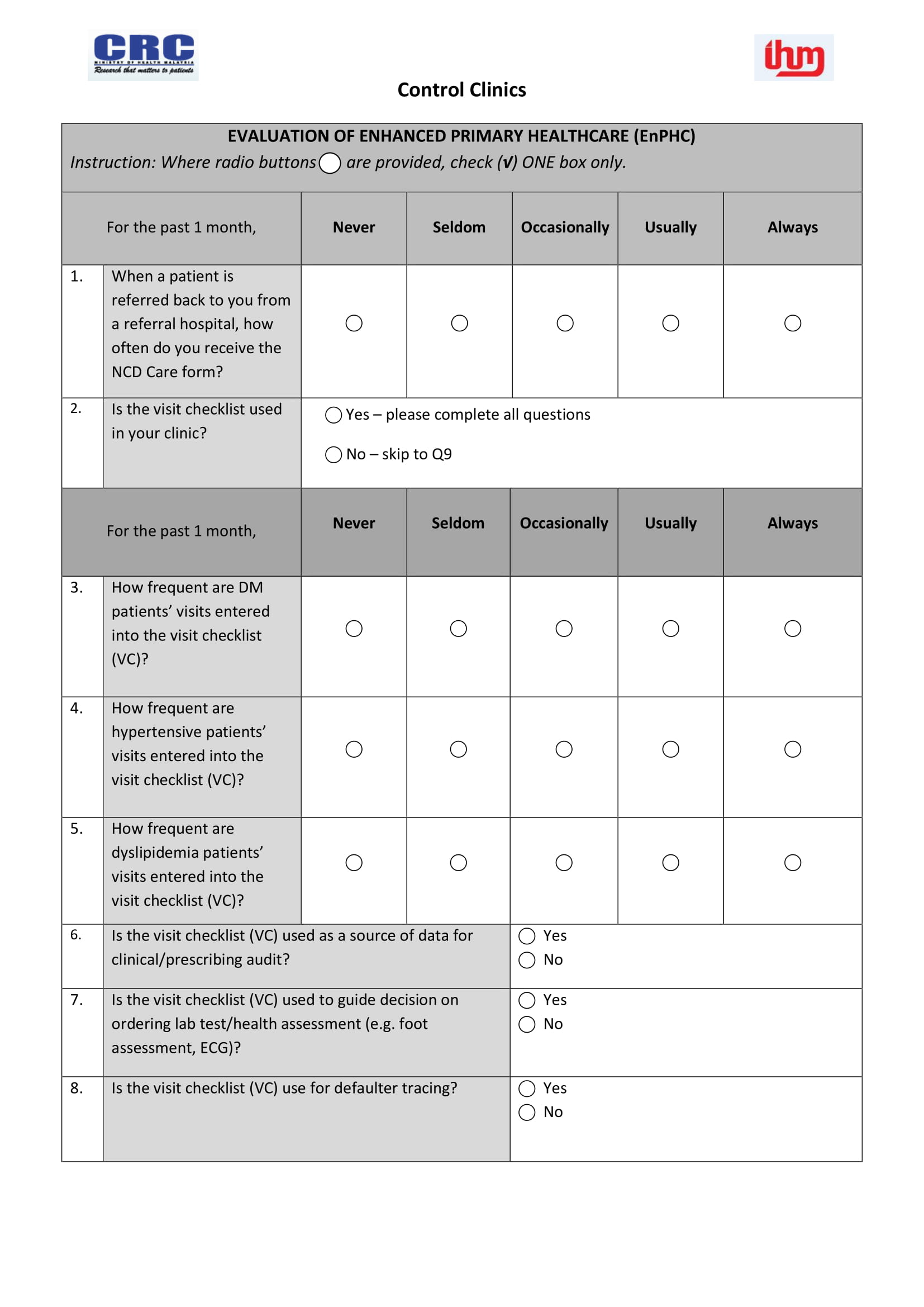 Appendix D – Facility Questionnaire (Continued)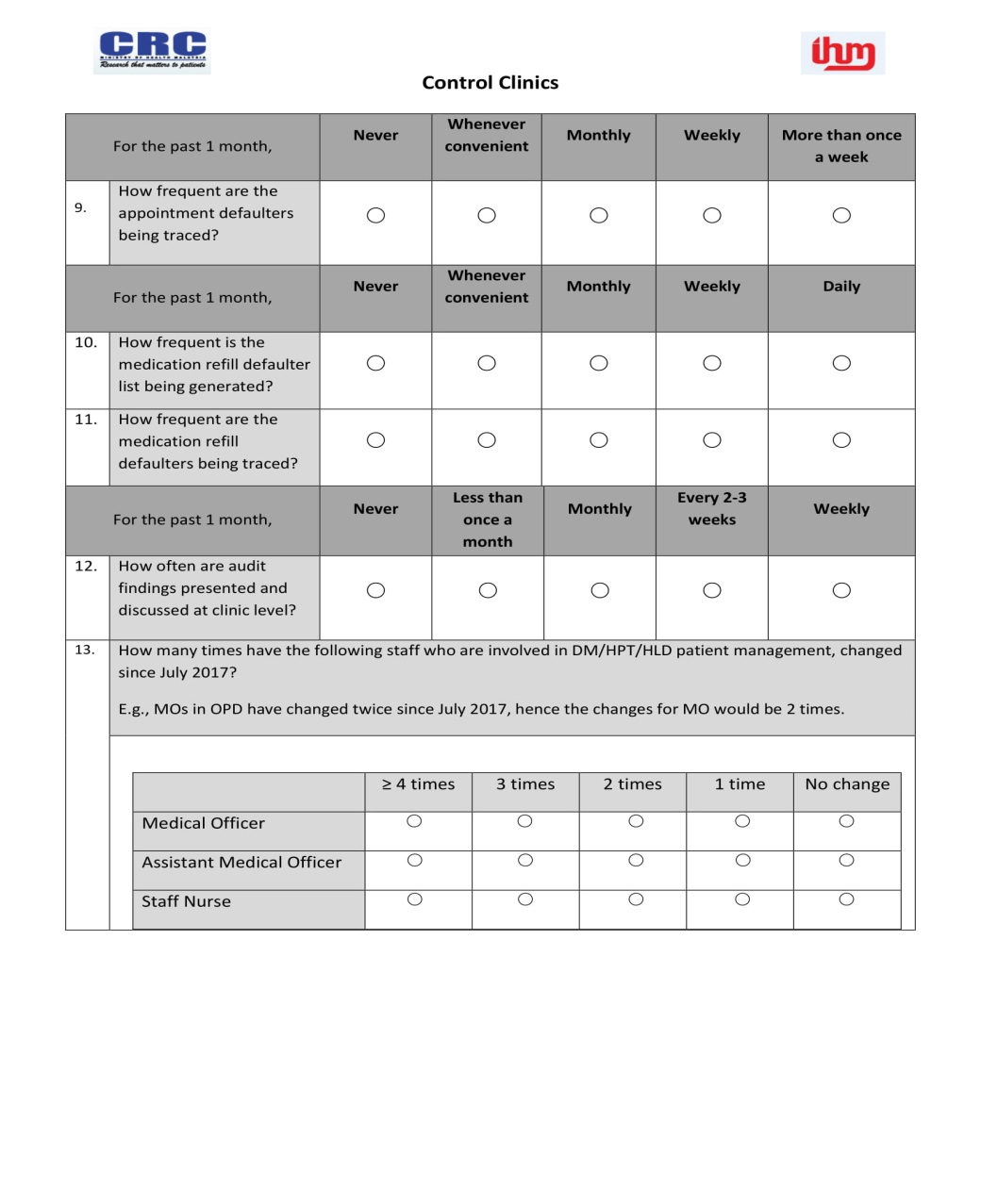 Appendix E – Intervention Checklist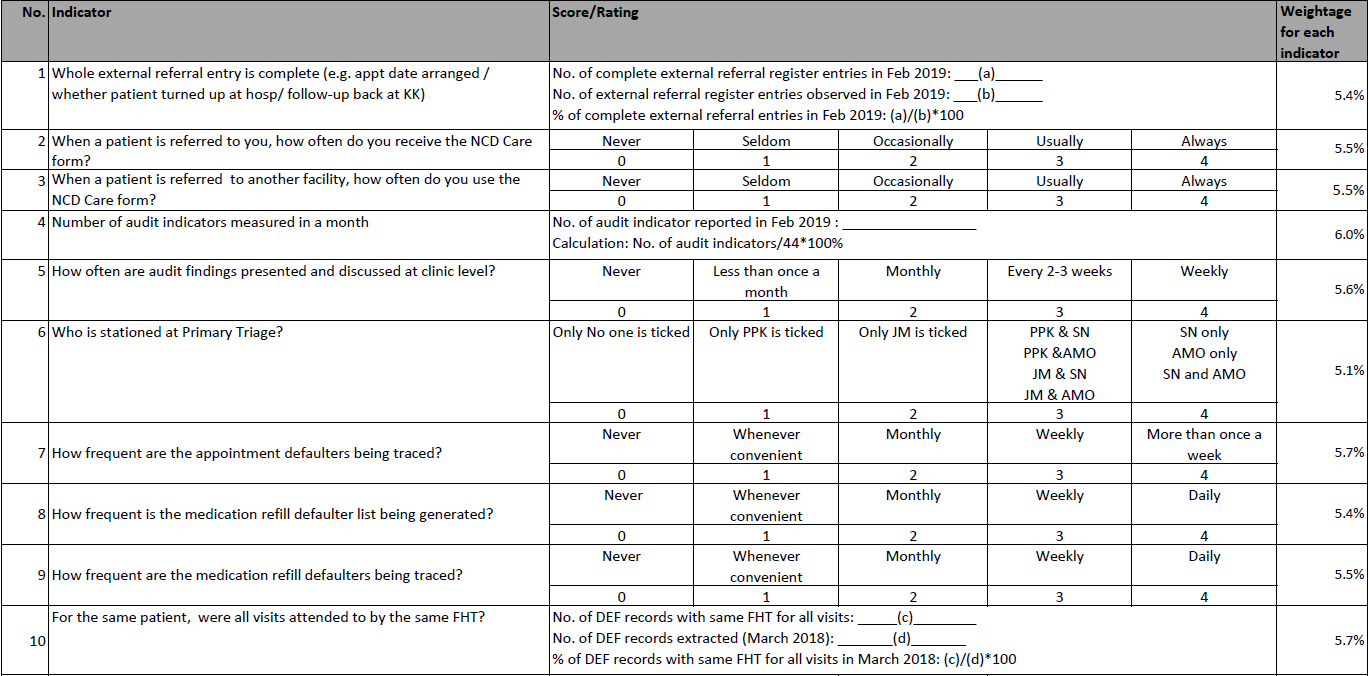 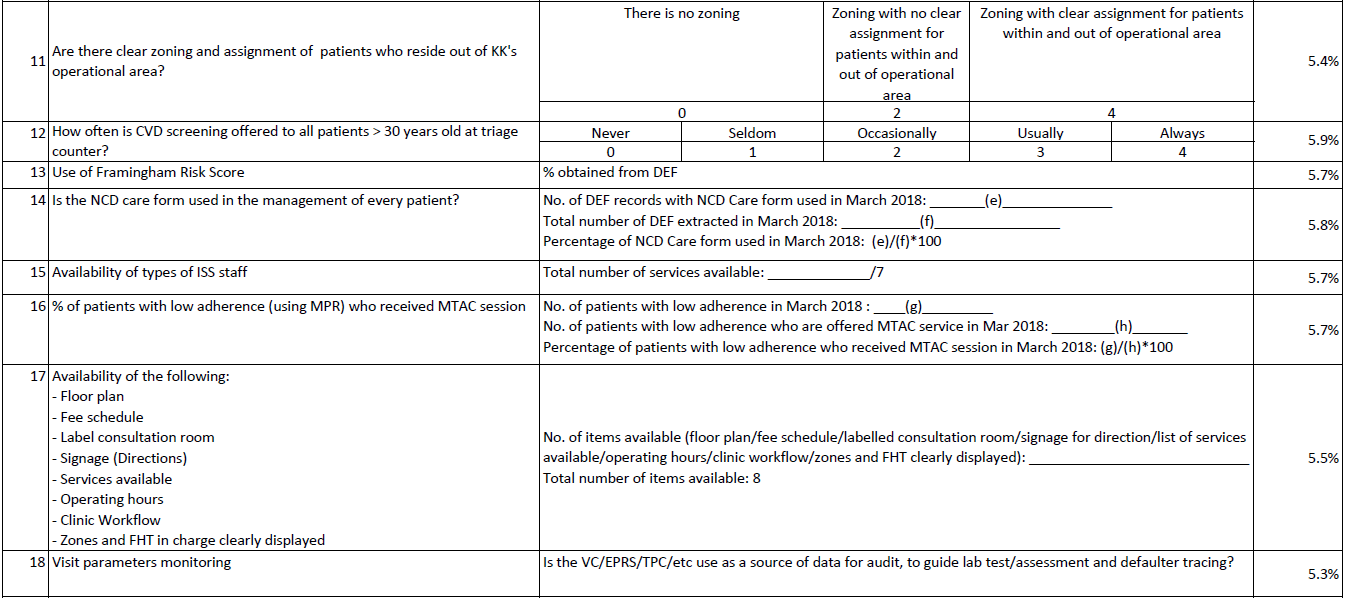 Appendix F -- Key covariatesProcesses of Care and Intermediate Clinical OutcomesPatient’s ExperienceHealthcare Providers SatisfactionPatient levelAgeSexRacePresence of target organ damageMorbiditiesAgeSexRaceIncomeMorbiditiesDisease durationGeneral health statusDifference between actual and ideal consultation timeAgeSexEducation levelJob categoriesPractice durationPractice duration in primary careClinic levelUrban/RuralDegree of ImplementationUrban/RuralDegree of ImplementationUrban/RuralDegree of Implementation